Name of journal: World Journal of GastroenterologyESPS Manuscript NO: 5601Columns: TOPIC HIGHLIGHTWJG 20th Anniversary Special Issues (9): Hepatitis B virusChronic hepatitis B in 2013: Great therapeutic progress, large diagnostic deficit Niederau C et al. Diagnostic deficits in hepatitis B Claus NiederauClaus Niederau, Katholisches Klinikum Oberhausen GmbH, St. Josef Hospital, Klinik für Innere Medizin, Akademisches Lehrkrankenhaus der Universität Duisburg-Essen, 46045 Oberhausen, GermanyAuthor contributions: Niederau C solely contributed to this paper. Correspondence to: Claus Niederau, Professor, Katholische Kliniken Oberhausen gGmbH, St. Josef Hospital, Klinik für Innere Medizin , Akademisches Lehrkrankenhaus der Universität Duisburg-Essen, Mülheimer Str. 83, 46045 Oberhausen, Germany. c.niederau@kk-ob.deTelephone: + 49-208-8374501		Fax: +49-208-8374569 Received: September 16, 2013		Revised: January 3, 2014Accepted: April 27, 2014Published online: Abstract This review analyzes progress and limitations of diagnosis, screening, and therapy of patients with chronic hepatitis B infection. A literature review was carried out by framing the study questions. Vaccination in early childhood has been introduced in most countries and reduces the infection rate. Treatment of chronic hepatitis B can control viral replication in most patients today. It reduces risks for progression and may reverse liver fibrosis. The treatment effect on development of hepatocellular carcinoma is less pronounced when cirrhosis is already present. Despite the success of vaccination and therapy chronic hepatitis B remains a problem since many infected patients do not know of their disease. Although all guidelines recommend screening in high risk groups such as migrants, these suggestions have not been implemented. In addition, the performance of hepatocellular cancer surveillance under real-life conditions is bad. The majority people with chronic hepatitis B live in resource-constrained settings where effective drugs are not available. Despite the success of vaccination and therapy chronic hepatitis B infection remains a major problem since many patients do not know of their disease. The problems in diagnosis and screening may be overcome by raising awareness, promoting partnerships, and mobilizing resources. © 2014 Baishideng Publishing Group Co., Limited. All rights reserved.Key words: Chronic hepatitis B; HBsAg; Screening; Liver cirrhosis; Hepatocellular cancer; Entecavir; Tenofovi; Telbivudine; Adefovir; Lamivudine; Interferon Core tip: This review analyzes progress and limitations of diagnosis, screening, and therapy of patients with chronic hepatitis B. Treatment can control viral replication in most patients today. It reduces risks for progression and may reverse fibrosis. However, screening recommendations have not been implemented, and the performance of hepatocellular carcinoma surveillance is bad. Many patients with chronic hepatitis B live in resource-constrained settings where effective drugs are not available. Despite the therapeutic progress chronic hepatitis B remains a problem since many patients do not know of their disease. These problems may be overcome by raising awareness, promoting partnerships, and mobilizing resources. Niederau C. Chronic Hepatitis B in 2013: Great therapeutic progress, large diagnostic deficit. World J Gastroenterol 2014; In pressINTRODUCTION Infection with the hepatitis B virus (HBV) is a major health problem in many countries around the world. It can lead to chronic hepatitis, liver cirrhosis, hepatocellular cancer (HCC), liver transplantation (LTX), and death[1,2]. Large progress has been made in particular in the fields of vaccination and therapy. In many industrialized countries three interferons and six nucleot(s)ides (NUC) are now approved for treatment of chronic hepatitis B[3-5]. Oral administration of recent NUC leads to effective, long-lasting suppression of HBV replication[3-5]. In most patients this treatment is without major side-effects; however, it usually does not lead to HBsAg seroconversion and therefore these drugs have to be given for many years or even indefinitely[3-5]. Interferons may lead to HBsAg seroconversion slightly more often when compared with NUC, but they are associated with more side-effects and cannot be given in patients with advanced or even decompensated cirrhosis[3-5]. Overall, treatment of chronic hepatitis B can effectively control viral replication in the long run in almost all patients today[3-5]. It thereby reduces the risk for progression and deterioration of liver disease[6-7] and can even reverse liver fibrosis and initial cirrhosis[8-9]. The treatment effect on reducing the incidence of HCC is less pronounced in particular when cirrhosis is already present[10-14]. Patients with chronic hepatitis B are in general at risk for development of cirrhosis and HCC[15-16]. This risk is associated mainly with serum HBV-DNA (viral load), length of infection, and degree of fibrosis and inflammation. Most cases of HCC develop in cirrhotic livers, but some cases are also seen in patients without cirrhosis. Mortality in patients with HCC is high in particular when the HCC already presents with symptoms. However, despite screening programmes in patients with HBV infection, HCC is often detected at an advanced stage. NUC can be given in patients with advanced or even decompensated cirrhosis and in patients after LTX[3-5]. Unfortunately, the most effective NUC are not approved or reimbursed in several countries with a high prevalence of HBV for economical reasons[17-18]. Despite the success of vaccination and anti-viral therapy, chronic HBV infection remains a major problem since many chronically infected patients are unaware of their disease[19-26]. Most of these patients have been born in countries with a high HBV prevalence and have been infected perinatally or in early childhood. In many industrialized countries the majority of patients with chronic HBV infection are migrants from such countries[27]. Even in most industrialized countries there is no systematic screening of high risk groups such as migrants, and in those with screening programs still many patients with chronic hepatitis B are not diagnosed and treated for various reasons. The present review will focus both on the great therapeutic progress and on the large deficits in diagnosis and screening. It will not discuss vaccination and LTX in greater detail. Also, co-infections with hepatitis C virus (HCV), human immunodeficiency virus (HIV), and hepatitis D virus (HDV) are not covered systematically. GLOBAL IMPORTANCE AND EPIDEMIOLOGY Globally, more than two billion people are estimated to have been infected with HBV while more than 240-400 million have chronic HBV infection[1,3]. Approximately 600000 -1 million people die every year from its consequences[1,28-32]. It is estimated that 15 – 25% of perinatally infected subjects will die from HBV related liver disease[1,3]. Because of the global importance of chronic HBV and HCV infection, the WHO organizes the “World Hepatitis Day” on July 28 every year to increase awareness and understanding of viral hepatitis[1]. Many patient support groups and scientific organizations participate in this important event. The World Health Organization (WHO) has identified three types of regions according to the prevalence of chronic HBV infection: a) high (> 8%), b) intermediate (2 – 8%), and c) low (< 2%)[33-35]. High endemicity areas include south-east Asia and the Pacific Basin (excluding Japan, Australia, and New Zealand), sub-Saharan Africa, the Amazon basin, parts of the Middle East, the central Asian Republics, and some countries in eastern Europe. In these areas 70%-90 % of people are infected by HBV before age 40, and 8%-20 % are HBV carriers[33]. In countries such as China, Senegal, and Thailand, infection rates are very high in infants and early childhood with HBsAg prevalence exceeding 25%. In Panama, New Guinea, Solomon Islands, Greenland, and in populations such as Alaskan Indians, infection rates in infants are relatively low and increase rapidly during early childhood[1]. China is estimated to have 120 million people with chronic HBV infection, followed by India and Indonesia with 40 million and 12 million, respectively. North America, Western and Northern Europe, Australia, and parts of South America are considered low endemicity areas with carrier rates < 2% and with < 20% of the population being infected with HBV[1,33-34]. The rest of the world falls into the intermediate range of HBV prevalence with 2%-8% being HBsAg positive[1]. A recent systematic WHO review[36] showed that the prevalence of chronic HBV infection decreased from 1990 to 2005 in most regions of the world, in particular in Central sub-Saharan Africa, Tropical and Central Latin America, South East Asia and Central Europe. The decline of prevalence may be related to the success of HBV immunization. Despite this decrease in prevalence, the absolute number of HBsAg positive persons increased worldwide from 1990 to 2005[36]. DIAGNOSIS AND DEFINITIONS Acute HBV infection is a clinical diagnosis characterized by symptoms, high serum aminotransferases, and the presence of HBsAg. Usually IgM antibodies against HBc can be detected and HBV-DNA is present. HBeAg can also be detected in most acute infections, but is of little clinical value in this situation. Chronic infection is defined by the persistence of HBsAg for more that 6 mo[3-5]. Patients with chronic HBV infection are usually not diagnosed by clinical disease but by laboratory means. HBsAg is the major tool for screening and diagnosis of chronic HBV infection. HBV-DNA is usually not measured for screening purposes, but determines the risk for major liver disease and the indication for therapy in HBsAg positive subjects. Screening may also include anti-HBc in order to detect rare cases of HBsAg escape variants. Most recent practice guidelines[3-5] recommend HBV screening in the most important risk groups (see Table 1). MODES OF INFECTION AND NATURAL HISTORY Acute infection with HBV in early childhood is usually asymptomatic and often results in chronic infection. Infection after childhood is usually self-limited and may lead to acute illness with or without jaundice[37-40]. Incubation time varies from 30-180 d with a mean of 75 d. In highly endemic regions perinatal infection is predominant whereas in regions with low endemicity sexual transmission and i.v., drug abuse are common modes of infection[38-41]. In most countries blood products are today not a significant risk for HBV infection.    The natural history of chronic HBV infection ranges from an inactive carrier with a good prognosis to progressive chronic hepatitis B with high risk for cirrhosis, LTX, HCC, and liver-associated death[1-5,15-16]. Liver cirrhosis develops in 20%-30% of patients with chronic HBV infection[15-16]. Cirrhosis is associated with a HCC risk of approximately 25%, and HBV infection causes 10%-15% of all HCC cases[42]. HBV infection is therefore also associated with an increase in total mortality[43-45] which is due to HCC in about 50% of deaths. Vaccination may reduce disease burden and mortality also in industrialized countries[41,46-47]; however, the increased flow of migrants counteracts this trend[1-2]. The prevalence of the HBeAg-negative form of the disease has increased in many areas including Europe over the last 10 - 20 years due to migration processes and predominance of specific HBV genotypes[1,29-32,48-52).   The complication rate of chronic hepatitis B is associated with the degree of viral replication, inflammation, and fibrosis. The risk for cirrhosis is also increased in the presence of fibrosis, a long disease duration, male gender, co-morbidities like alcohol consumption, diabetes mellitus type 2, obesity, and co-infection in particular with HDV or HIV[53-63]. The community-based REVEAL study showed that presence of HBeAg and the detection of HBV-DNA values > 2000 IU/mL are important risk factors for cirrhosis and HCC in an adult asian population[60-63]. The incidence of HCC is further increased in the presence of cirrhosis and in patients with elevated ALT or ALT flares[56-58]. The 5-years cumulative incidence of cirrhosis ranges from 8 – 20 % after diagnosis, and the 5-year incidence of decompensation is 20 % for untreated patients with compensated cirrhosis[29,32,49-52,64-68]. Decompensated cirrhosis is associated with a 14 – 35 % 5-years survival when patients remain untreated[49-50,65]. The yearly incidence of HCC ranges from 2%-6 % when cirrhosis is present[63,58-59]. HBV infection may also cause extrahepatic complications such as membranous glomerulonephritis, membranoproliferative glomerulonephritis, IgA-mediated nephropathy, polyarthritis, polyarteritis nodosa, bullous pemphigoid, lichen ruber planus, and cryoglobulinaemia which may be associated with neuropathy (further literature in[69]). VACCINATION AND FURTHER PREVENTION A vaccine against hepatitis B has been available since 1982. HBV vaccination has been introduced already in 1982; it is safe and effective. In many countries it is now applied in early childhood in the general population[70].For regions with high HBV prevalence the WHO recommends that all infants receive active and passive HBV vaccination as soon as possible after birth, preferably within 24 h in order to minimize the risk for perinatal infection. The vaccination after birth should be followed by 2 or 3 doses to complete basic vaccination which induces immunological protection in more than 95% of subjects independent of their age for many years and often lifelong. Hepatitis B vaccine is safe and only rarely has side-effects[71-73]. In countries with a low HBV endemicity WHO and local authorities recommend to vaccinate children and adolescents if they have not been previously vaccinated, as well as all adults with an increased risk of HBV infection (Table 2). The WHO states that over one billion doses of hepatitis B vaccine have been used worldwide since 1982. This is a major increase compared with 31 countries in 1992 when the WHO first recommended global HBV vaccination in children. In 2011 a total of 179 WHO Member States regularly vaccinate against hepatitis B, and 93 Member States vaccinate already at birth[1,70]. This progress has decreased perinatal and childhood HBV infection in high endemicity countries from up to 15% to less than 1%. The vaccine is also effective in reducing both the incidence of HCC and mortality from HCC[74-80]. In many countries HBV screening is recommended for all pregnant women. If tested positive for HBsAg the newborn should receive active and passive vaccination also as soon as possible after birth. In particular the active vaccination markedly reduces the risk for infection from an HBsAg positive mother to her child. The vaccination after birth should be followed by 2 or 3 doses to complete basic vaccination. In pregnant women with a very high HBV replication, it is recommended to consider NUC therapy in the last trimester because in the presence of a high HBV-DNA perinatal infection may occur despite regular vaccination procedures. For three decades there have been increasingly rigorous blood safety strategies that drastically reduced corresponding HBV infections. In drug users education and practice of safe injections significantly reduce the rate of HBV infection. In addition safer sex practices protect against HBV infection; the latter advice is important in particular for sex workers, subjects with multiple sexual partners, and men having sex with men. SCREENING FOR HBV INFECTIONAlthough the recent EASL (European Association for the Study of the Liver) and AASLD (American Association for the Study of Liver Diseases) guidelines[3-4] mention important unresolved issues and unmet needs in subjects with chronic hepatitis B infection, they do not focus on the largest defict; i.e., the high rate of HVB infected patients who do not know of their infection and the corresponding failure of implementation of diagnostic and screening recommendations. As stated by EASL and other guidelines[3-5] little is known as yet about the the natural history and indication for treatment in immunotolerant patients with normal or almost normal ALT. There is also a need to better identify those patients in whom NUC therapy can be discontinued. Lastly, there is still a need to develop drugs to enhance the as yet unsatisfactory rate in HBsAg seroconversion. HBsAg prevalence markedly differs not only between continents, but even in smaller regions like Europe; in the general population it ranges between 0.1% and 5.6% among European countries with high levels seen in particular in Greece and Romania[1,25,81-90]. The Centre for Disease Control (CDC) recommends HBsAg screening for subjects born in countries with a HBsAg prevalence > 2%[91-92]. Similar recommendations have been published for Australia and New Zealand by the local Digestive Health Foundation[93]. Indeed in the USA HBsAg prevalence is higher than 5% in many important migrant populations[22]; prevalence of HBsAg was even 17.4% in subjects born in Vietnam[22].         Recent studies estimate that a total of 1.3 million foreign-born persons live in the United States with a chronic HBV infection whereas HBV infection is seen in only 300000 persons born in the United States[94]. Despite the fact that there are up to 2 million patients with chronic HBV infections in the United States less than 50.000 people received prescriptions for HBV antivirals per year (2.5%). This is probably largely due to the fact that many HBV infected persons remain undiagnosed and/or have no access to the health system[17]. Chronic HBV infection is rarely symptomatic. HBV has been called ‘the silent killer’ because infected adults often remain undiagnosed and thus untreated until it is “too late”[2]. Among several European countries only approximately 20%-40% of patients knew of hepatitis B at the time of diagnosis[19-26]. In addition, only 27% knew they belonged to a high risk group[19]. The majority of the 240-350 million people with chronic HBV infection, however, live in resource-constrained settings. Here, the problems of missed diagnoses are certainly even higher when compared to industrialized countries. In addition, effective antiviral drugs are not widely available or utilized for HBV infected persons in these regions. Most antiviral agents used for treatment of HIV infection do not adequately suppress HBV, which is of concern for the 10% of HBV/HIV-coinfected subjects in Africa[18]. HBV/HIV-coinfection is often associated with progressive liver disease[18]. To date routine screening recommendations from the NIH (National Institute of Health), the AALSD, and the CDC for all high-risk groups (Table 2) have been expanded to include individuals born in regions with intermediate (28%) and high prevalence (> 8%). Indeed 45% of people worldwide live in regions with high prevalence and further 43 % in regions of intermediate endemicity[92]. Although health authorities and scientific organizations recommend to better identify chronically infected patients born in foreign countries[95-96], as yet such recommendations have not been implemented in systematic or mandatory screening programs. Chronically infected immigrants also are a reservoir for new infections in host countries[92]. Hepatitis B testing is reliable and inexpensive[92]. HBsAg screening among migrant populations has been shown to be cost-effective[97-100]. Studies have also shown that HBV screening and vaccinating is also effective in infants, children and selected high-risk groups[101]. Similar data have been described for other countries with large migrant population such as Germany where more that 2/3 of patients with chronic HBV infection have been born in foreign countries with an intermediate or high prevalence of HBsAg[102-107]. Migrants from Turkey account for 22%-33 % of all HBV infected people living in Germany. The HBsAg prevalence in the general Turkish population is about 4%; its prevalence may be as high as 7 % in Turkish migrants living in Germany[102-103]. Similar data come from the Netherlands, Italy and other European countries[23,107-109]. It has also been shown that HBsAg prevalence is particularly high in large cities and emergency units[110-111]. In all these countries there is no national strategy to implement the screening guidelines[105-106] into daily practice, however. It is in addition necessary to implement recent guidelines which recommend to screen for HBV (and HCV) in subjects with elevated ALT[3-5]. It has been shown that even this recommendation is not followed by the majority of general practitioners in industrialized countries[112-113], although a large part of undiagnosed HBV infections could be detected by this approach[114]. A recent literature analysis[115] has identified several deficits in migrant screening for viral hepatitis in the European Union (EU). This review and another recent study showed that key factors for a successful screening are support from the local ethnic communities[115-116]. There are obviously also barriers for some migrant populations with already diagnosed HBV infection to have access to treatment and monitoring in industrialized countries[117]. Recent studies showed that knowledge gaps of physicians in hepatitis B diagnosis and management translate into missed opportunities to screen for HBV infection[118-121]. Several studies have shown that antenatal HBsAg screening is cost-effective even in regions with low HBsAg prevalence[122-126]. One study even suggests that general population screening for HBsAg is cost-effective in populations with a prevalence above 0.3%[127]. This study, however, has methodological problems and cannot fully prove its conclusion. Recently it was criticized that immigrants in the United Kingdom are now screened for tuberculosis, but not for HBV infection[128]. In 2007, 194000 of the total of 326000 people with chronic HBV infection in the United Kingdom were born in other countries[129]. In 15 United Kingdom liver centres 81 % of all HBV-infected people were born outside the United Kingdom[130].  Prevalence of HBsAg in migrants from regions with intermediate or high HBsAg prevalence is 5 - 90 times higher than that in the host population[27,131-136] (Figure 1) and may range up to 15.4 % in Albanian refugees in Greece[137-154]. In asylum seekers and refugees in the United Kingdom the HBsAg prevalence ranged from 5.7% to 9.3%[155]. HBsAg prevalence may be even higher than 10 % in some migrant ethnic minorities[146-150]. All studies agree that a large proportion of immigrants would benefit from screening for chronic HBV infection given that recent studies have shown that it is cost-effective to screen for chronic HBV infection at a seroprevalence as low as 1%[97-100]. Furthermore, over half of all migrants were found to be susceptible to HBV and could benefit from HBV immunization programs. It was also shown that HBsAg prevalence is even higher in refugees compared to immigrants probably due to experienced violent acts[137-138]. The largest estimated number of HBV-infected migrants live in the United States (1.6 million), Canada (285000), Germany (284000), Italy (201000), the United Kingdom (193000), and Australia (176000)[27]. Immigrants from high endemicity regions are not routinely screened prior to or after arrival in most low endemicity immigrant-receiving countries[139]. Probably due to high rate of undetected and untreated HBV infection HCC incidence and mortality are higher in migrants when compared to subjects born in the host country[140-141]. The proportion of immigrants being screened, however, remains low despite these recent recommendations[99,142]. A recent study identified several problems in prevention and control of HBV infection, such as knowledge and awareness gaps in parts of health care and social service providers, high-risk populations, and in the public and policymakers. Ignorance regarding the seriousness of this health problem results in inadequate public resources allocated to HBV prevention and screening programmes[22,143]. Antenatal screening for HBsAg has been introduced in many countries[156-160]. The proportion of pregnant women screened have usually been higher that 90 %[135,139,161-166]. All published analyses showed that screening of all pregnant women for HBsAg in order to prevent perinatal infection is highly cost-effective[122-124]. In most countries and regions like the EU there are directives on blood safety including screening for HBV[167-169]. This report states that in all 33 reporting member states, each donation is tested for HBV and HCV. Some countries have put some effort to increase the testing for HBV among drug users[170-171] and in men who have sex with men[171]. A study from the Netherlands showed that only 4 % of the eligible migrant population with chronic hepatitis B receives treatment also because there is no active screening done[98]. It was further demonstrated that screening for HBV infection in migrants is highly cost-effective[98]. In 2012 CDC updated its recommendation[172] that HBV infection alone should not disqualify infected persons from the practice or study of surgery, dentistry, medicine, or allied health fields. For those healthcare professionals requiring oversight, the CDC has published specific suggestions for composition of expert review panels and threshold value of serum HBV-DNA considered “safe” for practice (< 1.000 IU/ml). For most chronically HBV-infected providers and students who conform to current standards for infection control, HBV infection status alone does not require any curtailing of their practices or supervised learning experiences[172]. THERAPY Acute hepatitis B There is no specific treatment for acute hepatitis B. There are some hints that patients with severe acute hepatitis B and liver failure may profit from administration of NUC (for further literature see[173]. Although this concept has not definitely been proven, such treatment is often done in many liver centers in patients with acute hepatitis B and liver failure. LTX also still needs to be done in some patients with fulminant acute hepatitis B. Treatment goals in chronic hepatitis B The best treatment goal as yet is HBsAg seroconversion which is considered the closest outcome to clinical cure[3-5,26,174-175]. However, HBsAg seroconversion is infrequently achieved with the current antiviral drugs[3-5,175-176]. In HBeAg-positive patients seroconversion of HBeAg is also considered a desired goal because it is often associated with a low replicative state and an improvement of prognosis[3-5,177]. The long-term, effective suppression of HBV replication is today the most realistic goal and in general is associated with normalization of ALT, histological improvement of inflammation and fibrosis, and a reduction of complications[3-5]. Indications for treatmentIndications for treatment slightly differ between recent EASL versus APASL and AASLD guidelines[3-5] (Table 3). In the EASL guidelines, indications for treatment are generally the same for both HBeAg-positive and HBeAg-negative patients; in patients without cirrhosis therapy is considered if HBV-DNA is > 2.000 IU/mL for both HBeAg positive and negative patients. In contrast to the EASL consensus, the APASL (Asian-Pacific Association for the Study of the Liver) and AASLD guidelines still differentiate between HBeAg positive and negative patients. In the APASL and AASLD guidelines[4-5] HBeAg positive patients should be considered for treatment if alanine aminotransferase (ALT) is greater than two times the upper limit of normal (ULN) or if there is moderate/severe hepatitis on liver biopsy, and if HBV DNA is above 20000 IU/mL (Figure 2). In contrast, in HBeAg-negative patients therapy should be considered already if the serum HBV-DNA is above 2000 IU/mL. The APASL and AASLD guidelines recommend consideration for liver biopsy in HBeAg negative patients with HBV-DNA between 2000 and 20000 IU/mL and in those with borderline normal or minimally elevated ALT. In the latter patients treatment may be initiated if there is moderate or severe inflammation or significant fibrosis on biopsy.In all guidelines treatment indication is based on the serum HBV-DNA and ALT and on the severity of liver disease which is usually assessed by liver biopsy. Treatment should be considered if HBV-DNA exceeds 2000 IU/mL, ALT levels are above the ULN, and moderate to severe inflammation and/or at least moderate fibrosis is documented by histology. It is mentioned that non-invasive markers may be used instead of liver biopsy once they have been validated in HBV infected patients. Treatment may be initiated also in patients with normal ALT if HBV-DNA is above 2000 IU/mL and if histology shows at least moderate inflammation and fibrosis. In the EASL guidelines[3] need for liver biopsy and treatment should be considered separately in immunotolerant patients. These patients, defined as HBeAg positive subjects under 30-40 years of age with persistently normal ALT levels and high HBV-DNA levels without evidence of liver disease and without a family history of HCC or cirrhosis, do not require immediate liver biopsy or therapy. These patients should, however, be monitored every 3-6 mo[178-179]. Liver biopsy and therapy should be considered in such immunotolerant patients older than 30-40 years and/or with a family history of HCC or cirrhosis[4-5,180-181]. More frequent monitoring and/or liver biopsy should be performed when ALT levels become elevated[4,182-185].         Thus, differences in the guidelines particularly refer to patients with a HBV-DNA between 2000 and 20000 IU/mL and minimally elevated or almost normal ALT (Figure 2). All guidelines[3-5] actually recommend that such patients should be monitored closely and also should be considered for liver biopsy in order to further clarify the need for treatment. Patients with persistently normal ALT often have minor histological changes and due to the APASL guidelines may not need treatment[5] urgently unless they have advanced fibrosis or cirrhosis[186-187]. All guidelines[3-5] agree that these patients should be monitored every 3-6 mo in order to not to oversee ALT flares. Patients with HBV-DNA > 20000 IU/mL and normal ALT should be monitored even more closely than those with lower HBV-DNA. HBeAg negative patients with persistently normal ALT and HBV-DNA levels between 2000 and 20000 IU/mL and without any evidence of liver disease also do not require immediate liver biopsy or therapy. Monitoring every 6-12 mo is considered mandatory in this group. HBeAg-positive and HBeAg-negative patients with ALT above two times ULN and serum HBV-DNA above 20000 IU/mL may start treatment even without a liver biopsy. In such patients, liver biopsy may provide additional useful information, but it does not usually change the decision for treatment[3-5]. A non-invasive method for the estimation of the extent of fibrosis and most importantly to confirm or rule out cirrhosis is considered useful in patients who start treatment without liver biopsy. If liver biopsy is not feasible, noninvasive assessment of liver fibrosis is an alternative[4,56-57,188-189]. Age, health status, family history of HCC or cirrhosis, and extrahepatic manifestations also need to be considered when treatment indication is evaluated. Indications for treatment also slightly differ between recent EASL versus APASL and AASLD guidelines for patients with compensated cirrhosis. In the EASL guidelines these patients must be considered for treatment if HBV-DNA is detectable even though ALT levels are normal. In contrast APASL and AASLD guidelines[4-5] recommend treatment in patients with compensated cirrhosis only if HBV-DNA is above 2000 IU/mL. This difference in guidelines is due to the fact that it is unknown whether cirrhotic patients with a HBV-DNA between 20 and 2000 IU/mL will benefit from antiviral therapy. There is no doubt that cirrhotic patients have the highest risk for decompensation and HCC; thus the author strongly supports the EASL recommendation[3] to treat all cirrhotic patients with detectable HBV-DNA independent of the level of HBV-DNA and ALT. All guidelines[3-5] recommend that patients with decompensated cirrhosis and detectable HBV-DNA require urgent antiviral treatment with a NUC with a high antiviral efficacy and a high resistance barrier. Such effective antiviral therapy in some patients may lead to improvement in patients with decompensated cirrhosis, while other patients still need evaluation for LTX[190-191]. TREATMENT STRATEGIES In general, there are two different strategies to treat chronic hepatitis B[3-5]: (1) pegylated Interferon (PEG-IFN) may be used with a finite duration; (2) NUC are usually given without a finite duration as a long-term treatment. Although EASL guidelines[3] mention that NUC may also be used for a finite duration, in many patients these substances have to be given for an indefinite duration. EASL guidelines recommend that NUC aimed for a finite treatment should have the highest barrier to resistance to rapidly reduce levels of viremia to undetectable levels and avoid breakthroughs due to HBV resistance[3]. In HBeAg positive patients NUC (as well as interferons) may lead to HBeAg seroconversion which may be associated with a decrease of HBV-DNA to a low replication state. In such patients there may be no need for further antiviral treatment if they remain in a low replicative state after HBeAg seroconversion. In most series, however, less than 30% of patients will have such seroconversion during and after treatment with NUC or interferons[3-5,192-198]; in addition some seroconverted patients will later either reseroconvert to a positive HBeAg or may have a level of HBV-DNA and ALT requiring further treatment. When HBeAg seroconversion occurs during NUC treatment, therapy should be prolonged for an additional 12 months[194]; a durable off-treatment response (persistence of anti-HBe seroconversion) may then range from 40%-80 %[192-198]. In any case, all patients require close virological monitoring after treatment cessation following HBeAg seroconversion.     There are some hints that HBeAg seroconversion after interferon therapy are more frequent and may be more durable when compared with NUC due to a better immune-mediated control of HBV infection[199-204]. Rates of HBeAg seroconversion due to therapy with PEG-IFN approach 30% and those due to NUC 20%[190-191,205-221]. In patients adherent to treatment, virological remission rates of > 90 can be maintained with ongoing entecavir or tenofovir for up to 8 years[222-224]. PEG-INTERFERON Only PEG-IFN2a is approved for treatment of chronic hepatitis B; it has largely replaced standard interferon (IFN) mainly due to practical and convenience reasons (injection only once weekly). Recent guidelines recommend that PEG-IFN should be given in general for 48 wk, preferably in HBeAg positive patients with good chances for HBeAg seroconversion. It is problaby less effective in HBeAg-negative patients. Because of higher risk of side-effects and inconveniences associated with (PEG)-IFN versus NUC the decision of the antiviral agent should be discussed with the individual patient in detail. Combinations of interferon or PEG-IFN with NUC did not show long-term advantage over corresponding mono-therapies[225-226] and are neither approved by the drug agencies nor recommended by guidelines[3-5]. Since interferon often has side-effects, one would like to stop treatment if there is only little probability for response. Such predictors of response to IFN-based therapy include baseline and on-treatment factors. High baseline ALT and low baseline HBV-DNA are associated with a higher response rates; HBV genotypes and IL28B genotypes are also associated with HBeAg and HBsAg seroconversion[191,199,202,224]. On-treatment HBsAg levels and the kinetics of its decline are good predictors of sustained response to Peg-IFN. HBeAg seroconversion at 6-mo post-treatment are higher in patients with HBsAg levels < 1.500 IU/mL at weeks 12 and 24 when compared with those with HBsAg levels > 20.000 IU/mL at the same time points (57 vs 16% at wk 12, and 54 vs 15 % at week 24)[215,222]. Patients without a decline of HBsAg at week 12 had a 82%-97 % probability of non-response during post-treatment follow-up[227-231]. Therefore, stopping PEG-IFN therapy may be considered in the latter situation[3-4]. Peg-IFN treatment is probably less useful in HBeAg negative patients since treatment goals are ill defined; only some patients remain in a low replicative state after treatment with PEG-IFN for 48 wk. HBeAg negative patients who were treated with PEG-IFN and fail to achieve any decline in HBsAg levels or have a HBsAg > 20000 IU/mL at week 12 have a very low probability of response; therefore, PEG-IFN therapy may be stopped at that time[232-233]. (PEG)-Interferon(s) are associated with more side-effects than NUC and they are contraindicated in decompensated HBV-associated cirrhosis, autoimmune diseases, severe depression/psychosis, and in pregnant women[3-5].  ORAL THERAPY IN HBV INFECTION Entecavir and tenofovir are today the most potent HBV inhibitors with a high barrier to resistance[210,213,221,223-224,234] in treatment-naïve patients. Thus, they can be confidently used as first-line monotherapies[3-5]. Patients with resistance or failure to lamivudine or telbivudine should receive tenofovir if treatment is indicated[3-4]. Due to EASL guidelines[3] the further three NUC lamivudine, telbivudine and adefovir may only be used if more potent drugs with high barrier to resistance are not available. Similar to the EASL guidelines[3], AASLD guidelines also[5] state that PEG-IFN, tenofovir or entecavir are preferred for initial treatment. APASL guidelines[4] recommend that the decision as to which agent to be used should be an individual one, based on disease severity, history of flares, hepatic function, the rapidity of drug action, resistance profile, side effects, drug costs, and patient choice. Cost-effectiveness of drug therapy is specific for each country and should be studied independently to guide the choice of drug. EASL also states that entecavir or tenofovir is the preferred NUC[3]. Due to guidelines[3-5] IFN-based therapy is preferred in younger patients. IFN-based therapy has more side effects and requires closer monitoring. For patients with ALT level > 5 times ULN NUC are recommended if there is a concern about hepatic decompensation[4]. IFN-based therapy is also effective in patients with higher ALT level if there is no concern about hepatic decompensation. For HBeAg-positive patients with an ALT level between 2 and 5 times ULN, the choice between IFN-based therapy and NUC is less clear, and either agent may be used[4]. Lamivudine was the first NUC approved for treatment of hepatitis B and it is now the most inexpensive agent. However, it is associated with high rates of resistance[235-238]. Thus, the European Medicines Agency (EMA) advises to not use lamivudine any longer for initiation of therapy. Adefovir was the second NUC approved for treatment of hepatitis B; it is also associated with risks of resistance. Thus, for some time the combination of lamivudine and adefovir was used for patients with resistance problems[213,224,239]. Similar to lamivudine, telbivudine has a relatively low barrier to resistance. Resistance rate are high in particular in patients with high baseline HBV-DNA levels and in those with detectable HBV-DNA after 6 months of therapy[211,220]; resistance rates to telbivudine are relatively low in patients with a baseline HBV-DNA < 2 x 108 IU/mL for HBeAg-positive and < 2 x106 IU/mL for HBeAg-negative patients who achieve a negative HBV-DNA 6 mo after begin of treatment[220,240]. In most patients NUC need to be given as a long-term treatment. Only 20%-30% of HBeAg positive patients have an HBeAg seroconversion and some of them may not need long-treatment. HBeAg negative patients require long-term treatment because most of them have a relapse of HBV replication after stop of therapy. The rate of HBsAg seroconversion in HBeAg negative patients under treatment with NUC is very low. Long-term treatment is also recommended for patients with cirrhosis irrespective of HBeAg status or anti-HBe seroconversion on treatment. EASL guidelines[3] recommend that the most potent drugs with the optimal resistance profile, i.e., tenofovir or entecavir, should be used as first-line mono-therapies. Whatever drug is used, HBV-DNA should effectively be suppressed[3-5]. There are as yet no data to indicate an advantage of de novo combination treatment with NUC in NUC naive patients receiving either entecavir or tenofovir[241]. In patients with lamivudine resistance a switch to tenofovir is recommended[3]. In patients with adefovir resistance recommendations consider the prior treatment: If the patient was not previously treated with NUC a switch to entecavir or tenofovir is recommended with entecavir preferred in patients with high viraemia. If the patient had prior lamivudine resistance, a switch to tenofovir and addition of a nucleoside analogue is recommended. In the presence of telbivudine or entecavir resistance a switch to or addition of tenofovir is feasible. Tenofovir resistance has not been described as yet. MONITORING UNDER NUC TREATMENT The monitoring under NUC treatment is described in detail in current guidelines[3-5]. In general HBV-DNA and other laboratory values need to be checked every 3 months after begin of therapy. Undetectable HBV-DNA by real-time PCR (i.e., < 10-15 IU/mL) should be achieved to avoid resistance. Once HBV-DNA remains undetectable and ALT normal, the regular interval may be expanded to 6 months. Treatment with tenofovir or entecavir is preferred in all guidelines because of their potency and minimal risk of resistance[3-5,242-243]. The dose of NUC needs to be adjusted if the estimated creatinine clearance is reduced. Thus, renal function and serum phosphate need to be monitored in particular with adefovir and tenofovir treatment[244]. Patients with cirrhosis require intensively careful monitoring for resistance and flares in order stabilize patients and to prevent the progression to decompensated liver disease[245-246]. Regression of fibrosis and even reversal of Child A cirrhosis have been reported in patients with prolonged suppression of viral replication[8-9]. Patients with decompensated cirrhosis should be treated in liver centres with a backup of liver transplantation. Antiviral treatment is indicated irrespective of the HBV-DNA level in order to prevent reactivation[190-191,205]. Entecavir or tenofovir should be used since they are effective and safe in this subgroup[190-191,205]. If patients with decompensated cirrhosis show clinical improvement LTX may be avoided. In such patients indefinite treatment with entecavir or tenofovir is recommended. Patients who need LTX should also be treated continuously with entecavir or tenofovir to ensure maximal suppression of HBV-DNA at the time of LTX and thus to reduce the risk of HBV recurrence[247-249]. Long-term monitoring for HCC is necessary despite virological remission since there is still a risk of developing HCC in particular in patients with pre-existing cirrhosis[7,10,250]. SURVEILLANCE OF HCCHCC is the sixth most common cancer in the world and the third most common cause of cancer mortality[251]. HCC is the most devastating outcome of chronic HBV infection and it is often diagnosed in late stages with little curative chances. Overall 5-years survival is only approximately 5%; in subgroups of HCC patients with an early diagnosis 5-years survival may be improved to 40%-70%[252]. However, only a small number of patients is diagnosed in stages early enough to have a chance for cure. In population-based U.S. studies only approximately 10% of HCC patients receive treatment with such a curative approach[253]. Therefore, HCC surveillance has been advocated to detect HCC at an early stage in order to assure a curative approach[3-5,254]. All three current major international HCC guidelines[255-257] and all three major international HBV guidelines[3-5] recommend to perform surveillance for HCC in high-risk populations. These recommendations also consider the cost-effectiveness of such screening which depends on the HCC incidence in the target populations. According to the AASLD guideline surveillance is cost-effective if the expected HCC risk exceeds 1.5% per year in patients with hepatitis C and 0.2 % per year in patients with hepatitis B[257]. The efficacy and cost-effectiveness of surveillance depend on the incidence of HCC in the target population. The HCC risk increases in HBV-infected patients with the degree of fibrosis, age > 40-50 years, duration of infection, height of HBV-DNA, inflammatory activity, co-infections, co-morbidities, and a family history of HCC. Thus, it is rather difficult to exactly identify all subgroups of HBV-infected patients who should be screened[258]. In addition, thresholds for cost-effectiveness of surveillance program vary according to the economic situation of each country[257]. In any case, all guidelines agree that all patients with HBV infection and cirrhosis or severe fibrosis should be included in HCC surveillance programmes. One large controlled randomized study from China has proved the benefit of surveillance in more than 18.000 patients with chronic HBV infection[258]. Surveillance with ultrasound and AFP measurement every 6 months reduced HCC mortality by 37% despite of the fact that the compliance of scheduled tests was only 58.2%[258]. Former guidelines recommended HCC surveillance using ultrasound and serum -fetoprotein (AFP) every 6 months for high-risk HBV-infected individuals (cirrhosis, males, age > 40 years, positive family history of HCC, high viral replication)[31,254]. Most recent studies have shown that sensitivity, specificity, and diagnostic accuracy of ultrasound is higher than those of AFP (for detailed literature see[25-257]. Ultrasound is the most widely used imaging technique used for HCC surveillance with an acceptable sensitivity (58%-89%) and a specificity of up to 90%[259-260]. A meta-analysis including 19 studies showed that ultrasound surveillance detected the majority of HCC tumours before they presented clinically with a sensitivity of 94%[261]. However, ultrasound was less effective for detecting early-stage HCC with a sensitivity of only 63%[262]. In contrast, in a Japanese cohort ultrasound surveillance performed by skilled physicians resulted in a mean size of the detected tumours of < 2 cm with less than 2% of the cases exceeding 3 cm[263]. The widespread use of ultrasound relies on its non-invasiveness, good acceptance by patients, and moderate costs. However, detection of a small HCC in a cirrhotic liver may be difficult even for a skilled investigator[255].AFP is still the most widely tested tumour marker in HCC. It is known that persistently elevated and increasing AFP values indicate a risk for HCC development[264]. However, AFP is not very useful for surveillance purpose. AFP is often unreliable in patients with chronic hepatitis B because of fluctuating levels which also depend on the inflammatory activity[265]. In addition a considerable rate of HCC is not associated with any AFP elevation[266-269]. For diagnostic purposes, an AFP cut-off of 20 ng/mL showed good sensitivity but low specificity, whereas a cut-off of 200 ng/mL was associated with a sensitivity of only 22%[270]. A randomized study[271] and a population-based observational study[265] showed controversial results concerning the use of AFP measurements. The randomized study showed that screening with AFP resulted in earlier diagnosis of HCC, but not in any overall reduction in mortality, because therapy for the patients found by screening was ineffective[271]. The second prospective population-based study determined HCC screening in HBV-infected Alaska natives with AFP determination done every 6 mo[265]. Subjects with an elevated AFP level were then evaluated for the presence of HCC by ultrasound[265]. In the latter study screening with AFP every 6 mos was effective in detecting most HCC tumours at a resectable stage and significantly prolonged survival rates when compared with historical controls in this population[265]. Most recent studies agree that AFP determination lacks adequate sensitivity and specificity for surveillance as well as for diagnosis[262-264,266-273]. Thus, according to AASLD and EASL guidelines[255-256] surveillance has to be based mainly on ultrasound examination. Better tumour markers need to be developed for HCC surveillance[255-256]. As yet also AFP-L3 and DCP are not considered useful for routine practice[255-256].The recommended surveillance interval is still 6 mo[255-256]. Candidates for surveillance include HBV-infected subjects with cirrhosis or severe fibrosis, Asian men > 40 years and Asian women > 50 years, subjects with a family history of HCC, Africans > 20 years, and all subjects > 40 years with persistent or intermittent ALT elevation and/or HBV DNA level > 2000 IU/mL[256]. Screening with AFP should be considered only when ultrasound is not readily available[256,265]. When combined with ultrasound, AFP led only to HCC detection in an additional 6%-8% of cases not identified by ultrasound alone[265]. The best interval of HCC surveillance for HCC depends on the rate of tumour growth and on the tumour incidence in the target population. According to the estimated doubling time of HCC volume[274-277] a 6-month interval is most often used in clinical practice and recommended by recent guidelines[3-5,255-257]. Some studies comparing the efficacy of 6 versus 12-mo intervals showed a similar efficacy[265,278-279] whereas other studies showed a better one with the 6-months intervals[280-281]. A shorter 3-months interval has been proposed for patients with a very high HCC risk and by Japanese guidelines[282-283]. In contrast to the latter guideline recommendation, there is no evidence that surveillance with a 3-months interval is better than with a 6-months interval[284].Groups at high risk include all patients with severe fibrosis or cirrhosis in all guidelines [3-6,255-257]. In general, however, all patients with chronic HBV infection are at some risk of HCC development. Unfortunately, the risk of HCC development is less well established in non-cirrhotic individuals[255-257]. In Caucasian patients the HCC risk is mainly restricted to patients with cirrhosis[285-286].According to EASL and AASLD guidelines[255-256] is it unclear whether these patients should have a HCC surveillance. Thus, surveillance is not generally recommended in Caucasian non-cirrhotic patients when viral replication and inflammation is low[255-256,287-291]. The HCC risk, however, is increased also in non-cirrhotic Caucasians with older age, higher viral replication, co-infection (such as HCV, HDV and HIV) and concomitant other liver diseases[255-256]. Such subgroups of adult non-cirrhotic Caucasian patients should also undergo surveillance in addition to all cirrhotic patients[255-256] (Table 4).In contrast to Causasians, Asian patients without cirrhosis, however, appear to have a higher risk for HCC regardless of the HBV-DNA values[58,287,292-293] and thus should undergo surveillance[256,294]. The annual HCC risk in Asian patients exceeds 0.2% when HBV-DNA is > 2000 IU/mL[295]. The incidence of HCC in male Asian patients starts to exceed 0.2% at age 40[296]; therefore HBV-infected Asian men above age 40 should undergo surveillance; according to AASLD guidelines Asian women should undergo surveillance above age 50[256]. The annual HCC risk in Asian patients exceeds 0.2 % when HBV-DNA is > 2,000 IU/mL[256]. Interestingly, the APASL guidelines recommend general surveillance only in cirrhotic patients[257]. In the presence of a history of a first degree relative with HCC, surveillance should start at a younger age[296-297] while the exact age still needs to be defined. Africans with hepatitis B also seem to get HCC at a younger age than Caucasians and thus should undergo surveillance at a younger age[298-299].Risk scores have been developed to better identify those HBV-infected patients who should have surveillance. The score by Yuen et al[300] includes factors as male gender, older age, higher HBV-DNA levels, core promoter mutations, and cirrhosis. A similar score has been based on the data from the REVEAL study[301-301]. Both scores are not ready to be used in clinical practice[256].The need for surveillance under long-term antiviral treatment with NUC is not well defined as yet. Several studies suggest that long-term effective NUC treatment will reduce but eliminate the HCC risk which is still present in males, in patients > 40 years of age and in those with cirrhosis[10-14,303-305]. Thus, the latter patients should have a HCC surveillance even if the HBV-DNA is undetectable and ALT values are normal under long-term NUC treatment[255-256]. In summary, the more recent EASL and AASLD guidelines[255-256] recommend to use ultrasound as the only surveillance tool; AFP is not considered useful for this purpose. Only the recent APASL guideline[257] still recommends to do both ultrasound and APF measurement every 6 months for HCC surveillance in cirrhotic patients with chronic HBV infection. PERFORMANCE OF HCC SURVEILLANCE UNDER REAL-LIFE CONDITIONSThe performance of HCC surveillance under real-life conditions is bad both for HBV- and HCV-infected individuals. In a recent study of 13,002 HCV-infected veterans diagnosed with cirrhosis during 1998–2005, only 12% received annual surveillance in the 3 years following their cirrhosis diagnosis, and less than 50% received a surveillance test in the first year following diagnosis of cirrhosis[306]. At least three retrospective studies among patients with a newly diagnosed HCC reported very low rates of surveillance prior to the HCC diagnosis[307-308]. In one of these studies only 29 %[308] of subjects received annual surveillance in the 3 years before the diagnosis of cirrhosis[308]. These deficits likely reflect both knowledge gaps of guidelines as well as logistical problems such as lack of recall systems. Direct patient involvement in HCC surveillance has been shown to improve performance of surveillance[309]. Also, implementation of quality measures incorporating automatic recall systems for providers may improve HCC surveillance[310].CONCLUSIONDespite of the success of vaccination and the progress of antiviral therapy, chronic HBV infection remains a major health problem since many patients do not know of their disease. There is a corresponding lack of awareness both in the general population and in high risk groups (Figure 3). As yet the allocation of public resources is insufficient to increase the awareness and to implement national and international guidelines. In addition deficits in knowledge and awareness of physicians and healthcare providers have been identified. The performance of HCC surveillance under real-life conditions is bad, too. All these problems add to barriers for screening and treatment of high risk groups and finally increase the risk for morbidity and mortality of HBV infected individuals who in addition might infect family members and other people. These problems may be overcome by raising awareness, promoting partnerships, and mobilizing resources.  REFERENCES 1 World Health Organization: Global alert and response: hepatitis B. Available from: URL: http://www.who.int/csr/disease/hepatitis/whocdscsrlyo20022/en/index8.html2 Blachier M, Leleu H, Peck-Radosavljevic M, Valla DC, Roudot-Thoraval F. The burden of liver disease in Europe. EASL 2013. Available from: URL: http://www.easl.eu/assets/.../54ae845caec619f_file.pdf ‎3 European Associations for the Study of the Liver. EASL clinical practice guidelines: Management of chronic hepatitis B virus infection. J Hepatol 2012; 57: 167-185 [PMID: 22436845]4 Liaw YF, Kao JH, Piratvuth T, Chan HLY, Chien RN, Liu CJ. Asian-Pacific consensus statement on the management of chronic hepatitis B: a 2012 update. Hepatol Int 2012; 6: 531-561 [DOI 10.1007/s12072-012-9365-9364]5 Lok AS, McMahon BJ. Chronic hepatitis B: update 2009. Hepatology 2009; 50: 661-662 [PMID: 19714720 DOI: 10.1002/hep.23190]6 Marcellin P, Gane E, Buti M, Afdhal N, Sievert W, Jacobson IM, Washington MK, Germanidis G, Flaherty JF, Schall RA, Bornstein JD, Kitrinos KM, Subramanian GM, McHutchison JG, Heathcote EJ. Regression of cirrhosis during treatment with tenofovir disoproxil fumarate for chronic hepatitis B: a 5-year open-label follow-up study. Lancet 2013; 381: 468-475 [PMID: 23234725 DOI: 10.1016/S0140-6736(12)61425-1]7 Chang TT, Liaw YF, Wu SS, Schiff E, Han KH, Lai CL, Safadi R, Lee SS, Halota W, Goodman Z, Chi YC, Zhang H, Hindes R, Iloeje U, Beebe S, Kreter B. Long-term entecavir therapy results in the reversal of fibrosis/cirrhosis and continued histological improvement in patients with chronic hepatitis B. Hepatology 2010; 52: 886-893 [PMID: 20683932 DOI: 10.1002/hep.23785]8 Niro GA, Ippolito AM, Fontana R, Valvano MR, Gioffreda D, Iacobellis A, Merla A, Durazzo M, Lotti G, Di Mauro L, Andriulli A. Long-term outcome of hepatitis B virus-related Chronic Hepatitis under protracted nucleos(t)ide analogues. J Viral Hepat 2013; 20: 502-509 [PMID: 23730844 DOI: 10.1111/jvh.12054]9 Kim CH, Um SH, Seo YS, Jung JY, Kim JD, Yim HJ, Keum B, Kim YS, Jeen YT, Lee HS, Chun HJ, Kim CD, Ryu HS. Prognosis of hepatitis B-related liver cirrhosis in the era of oral nucleos(t)ide analog antiviral agents. J Gastroenterol Hepatol 2012; 27: 1589-1595 [PMID: 22554121 DOI: 10.1111/j.1440-1746.2012.07167.x]10 Papatheodoridis GV, Manolakopoulos S, Touloumi G, Vourli G, Raptopoulou-Gigi M, Vafiadis-Zoumbouli I, Vasiliadis T, Mimidis K, Gogos C, Ketikoglou I, Manesis EK. Virological suppression does not prevent the development of hepatocellular carcinoma in HBeAg-negative chronic hepatitis B patients with cirrhosis receiving oral antiviral(s) starting with lamivudine monotherapy: results of the nationwide HEPNET. Greece cohort study. Gut 2011; 60: 1109-1116 [PMID: 21270118 DOI: 10.1136/gut.2010.221846]11 Jin YJ, Shim JH, Lee HC, Yoo DJ, Kim KM, Lim YS, Suh DJ. Suppressive effects of entecavir on hepatitis B virus and hepatocellular carcinoma. J Gastroenterol Hepatol 2011; 26: 1380-1388 [PMID: 21884247 DOI: 10.1111/j.1440-1746.2011.06776.x]12 Hosaka T, Suzuki F, Kobayashi M, Seko Y, Kawamura Y, Sezaki H, Akuta N, Suzuki Y, Saitoh S, Arase Y, Ikeda K, Kobayashi M, Kumada H. Long-term entecavir treatment reduces hepatocellular carcinoma incidence in patients with hepatitis B virus infection. Hepatology 2013; 58: 98-107 [PMID: 23213040 DOI: 10.1002/hep.26180]13 Zoutendijk R, Reijnders JG, Zoulim F, Brown A, Mutimer DJ, Deterding K, Hofmann WP, Petersen J, Fasano M, Buti M, Berg T, Hansen BE, Sonneveld MJ, Wedemeyer H, Janssen HL. Virological response to entecavir is associated with a better clinical outcome in chronic hepatitis B patients with cirrhosis. Gut 2013; 62: 760-765 [PMID: 22490523 DOI: 10.1136/gutjnl-2012-302024]14 Singal AK, Salameh H, Kuo YF, Fontana RJ. Meta-analysis: the impact of oral anti-viral agents on the incidence of hepatocellular carcinoma in chronic hepatitis B. Aliment Pharmacol Ther 2013; 38: 98-106 [PMID: 23713520 DOI: 10.1111/apt.12344]15 Cadranel JF, Lahmek P, Causse X, Bellaiche G, Bettan L, Fontanges T, Medini A, Henrion J, Chousterman M, Condat B, Hervio P, Periac P, Eugène C, Moindrot H, Grasset D, Nouel O, Pilette C, Szostak-Talbodec N, Cayla JM, Si-Ahmed SN, Dumouchel P, Pariente A, Lesgourgues B, Denis J. Epidemiology of chronic hepatitis B infection in France: risk factors for significant fibrosis--results of a nationwide survey. Aliment Pharmacol Ther 2007; 26: 565-576 [PMID: 17661760]16 Mota A, Areias J, Cardoso MF. Chronic liver disease and cirrhosis among patients with hepatitis B virus infection in northern Portugal with reference to the viral genotypes. J Med Virol 2011; 83: 71-77 [PMID: 21108341 DOI: 10.1002/jmv.21939]17 Larsen JJ. alpha And beta-adrenoceptors in the detrusor muscle and bladder base of the pig and beta-adrenoceptors in the detrusor muscle of man. Br J Pharmacol 1979; 65: 215-222 [PMID: 216452 DOI: 10.1111/j.14783231.2010.02373.x]18 Almasio PL, Craxì A. Management of hepatitis B virus infection in the underprivileged world. Liver Int 2011; 31: 749-750 [PMID: 21645204 DOI: 10.1111/j.1478-3231.2011.02477.x]19 European Liver Patients Association. Report on hepatitis patient self-help in Europe; 2010. Available from: URL: http: //www.hepbcppa.org/wp-content/uploads/2011/11/Report-on-Patient-Self-Help.pdf20 Piorkowsky NY. Europe's hepatitis challenge: defusing the "viral time bomb". J Hepatol 2009; 51: 1068-1073 [PMID: 19854528 DOI: 10.1016/j.jhep.2009.09.010]21 McPherson S, Valappil M, Moses SE, Eltringham G, Miller C, Baxter K, Chan A, Shafiq K, Saeed A, Qureshi R, Hudson M, Bassendine MF. Targeted case finding for hepatitis B using dry blood spot testing in the British-Chinese and South Asian populations of the North-East of England. J Viral Hepat 2013; 20: 638-644 [PMID: 23910648 DOI: 10.1111/jvh.12084]22 Cohen C, Holmberg SD, McMahon BJ, Block JM, Brosgart CL, Gish RG, London WT, Block TM. Is chronic hepatitis B being undertreated in the United States? J Viral Hepat 2011; 18: 377-383 [PMID: 21143343 DOI: 10.1111/j.13652893.2010.01401.x]23 Richter C, Beest GT, Sancak I, Aydinly R, Bulbul K, Laetemia-Tomata F, De Leeuw M, Waegemaekers T, Swanink C, Roovers E. Hepatitis B prevalence in the Turkish population of Arnhem: implications for national screening policy? Epidemiol Infect 2012; 140: 724-730 [PMID: 21740610 DOI: 10.1017/S0950268811001270]24 Meffre C, Le Strat Y, Delarocque-Astagneau E, Dubois F, Antona D, Lemasson JM, Warszawski J, Steinmetz J, Coste D, Meyer JF, Leiser S, Giordanella JP, Gueguen R, Desenclos JC. Prevalence of hepatitis B and hepatitis C virus infections in France in 2004: social factors are important predictors after adjusting for known risk factors. J Med Virol 2010; 82: 546-555 [PMID: 20166185 DOI: 10.1002/jmv.21734]25 Hahné SJ, De Melker HE, Kretzschmar M, Mollema L, Van Der Klis FR, Van Der Sande MA, Boot HJ. Prevalence of hepatitis B virus infection in The Netherlands in 1996 and 2007. Epidemiol Infect 2012; 140: 1469-1480 [PMID: 22078095 DOI: 10.1017/S095026881100224X]26 Lin SY, Chang ET, So SK. Stopping a silent killer in the underserved asian and pacific islander community: a chronic hepatitis B and liver cancer prevention clinic by medical students. Asian Pac J Cancer Prev 2009; 10: 383-386 [PMID: 19640178]27 Rossi C, Shrier I, Marshall L, Cnossen S, Schwartzman K, Klein MB. Seroprevalence of chronic hepatitis B virus infection and prior immunity in immigrants and refugees: a systematic review and metaanalysis. PLoS One. 2012; 7: e44611 [DOI: 10.1371/journal.pone.0044611]28 Viral Hepatitis Prevention Board. The clock is running. 1997: Deadline for integrating hepatitis B vaccinations into all national immunization programmes, 1996 (Fact Sheet VHPB/ 1996/1, http: //hgins.uia.ac.be/esoc/VHPB/vhfs1.html29 Ganem D, Prince AM. Hepatitis B virus infection--natural history and clinical consequences. N Engl J Med 2004; 350: 1118-1129 [PMID: 15014185]30 Hoofnagle JH, Doo E, Liang TJ, Fleischer R, Lok AS. Management of hepatitis B: summary of a clinical research workshop. Hepatology 2007; 45: 1056-1075 [PMID: 17393513]31 Liaw YF. Prevention and surveillance of hepatitis B virus-related hepatocellular carcinoma. Semin Liver Dis 2005; 25 Suppl 1: 40-47 [PMID: 16103980]32 Lok AS, McMahon BJ. Chronic hepatitis B. Hepatology 2007; 45: 507-539 [PMID: 17256718]33 Hollinger FB, Liang TJ. Hepatitis B Virus. In: Knipe DM. Fields Virology, 4th ed. Philadelphia, Lippincott Williams Wilkins, 2001: 2971-3036.34 Mahoney FJ, Kane M. Hepatitis B vaccine. In: Plotkin SA and Orenstein WA, eds. Vaccines, 3rd ed. Philadelphia, W.B. Saunders Company, 1999: 158-182.35 Viral Hepatitis Prevention Board. Universal HB immunization by 1997: where are we now? 1998 (Fact Sheet VHPB/ 1998/2) Available from: URL: http: //hgins.uia.ac.be/esoc/VHPB/vhfs2.html36 Ott JJ, Stevens GA, Groeger J, Wiersma ST. Global epidemiology of hepatitis B virus infection: new estimates of age-specific HBsAg seroprevalence and endemicity. Vaccine 2012; 30: 2212-2219 [PMID: 22273662 DOI: 10.1016/j.vaccine.2011.12.116]37 Hyams KC. Risks of chronicity following acute hepatitis B virus infection: a review. Clin Infect Dis 1995; 20: 992-1000 [PMID: 7795104]38 Custer B, Sullivan SD, Hazlet TK, Iloeje U, Veenstra DL, Kowdley KV. "Global epidemiology of hepatitis virus". J Clin Gastroenterol 2004; 38:S158-168 [PMID 15602165 DOI: 10.1097/00004836-200411003-00008]39 Redd JT, Baumbach J, Kohn W, Nainan O, Khristova M, Williams I. "Patient-to-patient transmission of hepatitis B virus associated with oral surgery". J Infect Dis 2007; 195: 1311-1134 [PMID: 17397000 DOI: 10.1086/513435]40 Alter MJ. "Epidemiology and prevention of hepatitis B". Sem Liver Dis 2003; 23: 39-46 [PMID 12616449 DOI: 10.1055/s2003-37583]41 Van Damme P. Hepatitis B: vaccination programmes in Europe--an update. Vaccine 2001; 19: 2375-2379 [PMID: 11257363]42 Hatzakis A, Wait S, Bruix J, Buti M, Carballo M, Cavaleri M, Colombo M, Delarocque-Astagneau E, Dusheiko G, Esmat G, Esteban R, Goldberg D, Gore C, Lok AS, Manns M, Marcellin P, Papatheodoridis G, Peterle A, Prati D, Piorkowsky N, Rizzetto M, Roudot-Thoraval F, Soriano V, Thomas HC, Thursz M, Valla D, van Damme P, Veldhuijzen IK, Wedemeyer H, Wiessing L, Zanetti AR, Janssen HL. The state of hepatitis B and C in Europe: report from the hepatitis B and C summit conference*. J Viral Hepat 2011; 18 Suppl 1: 1-16 [PMID: 21824223 DOI: 10.1111/j.1365-2893.2011.01499.x]43 Duberg AS, Törner A, Davidsdóttir L, Aleman S, Blaxhult A, Svensson A, Hultcrantz R, Bäck E, Ekdahl K. Cause of death in individuals with chronic HBV and/or HCV infection, a nationwide community-based register study. J Viral Hepat 2008; 15: 538-550 [PMID: 18397223 DOI: 10.1111/j.1365-2893.2008.00982.x]44 García-Fulgueiras A, García-Pina R, Morant C, García-Ortuzar V, Génova R, Alvarez E. Hepatitis C and hepatitis B-related mortality in Spain. Eur J Gastroenterol Hepatol 2009; 21: 895-901 [PMID: 19357523 DOI: 10.1097/MEG.0b013e328313139d]45 Marcellin P, Pequignot F, Delarocque-Astagneau E, Zarski JP, Ganne N, Hillon P, Antona D, Bovet M, Mechain M, Asselah T, Desenclos JC, Jougla E. Mortality related to chronic hepatitis B and chronic hepatitis C in France: evidence for the role of HIV coinfection and alcohol consumption. J Hepatol 2008; 48: 200-207 [PMID: 18086507]46 Salleras L, Domínguez A, Bruguera M, Plans P, Espuñes J, Costa J, Cardeñosa N, Plasència A. Seroepidemiology of hepatitis B virus infection in pregnant women in Catalonia (Spain). J Clin Virol 2009; 44: 329-332 [PMID: 19230752 DOI: 10.1016/j.jcv.2009.01.002]47 Zacharakis G, Kotsiou S, Papoutselis M, Vafiadis N, Tzara F, Pouliou E, Maltezos E, Koskinas J, Papoutselis K. Changes in the epidemiology of hepatitis B virus infection following the implementation of immunisation programmes in northeastern Greece. Euro Surveill 2009; 14: [PMID: 19679032]48 Fattovich G. Natural history and prognosis of hepatitis B. Semin Liver Dis 2003; 23: 47-58 [PMID: 12616450]49 McMahon BJ. Epidemiology and natural history of hepatitis B. Semin Liver Dis 2005; 25 Suppl 1: 3-8 [PMID: 16103976]50 Hadziyannis SJ, Papatheodoridis GV. Hepatitis B e antigen-negative chronic hepatitis B: natural history and treatment. Semin Liver Dis 2006; 26: 130-141 [PMID: 16673291]51 Zarski JP, Marcellin P, Leroy V, Trepo C, Samuel D, Ganne-Carrie N, Barange K, Canva V, Doffoel M, Cales P. Characteristics of patients with chronic hepatitis B in France: predominant frequency of HBe antigen negative cases. J Hepatol 2006; 45: 355-360 [PMID: 16750585]52 Funk ML, Rosenberg DM, Lok AS. World-wide epidemiology of HBeAg-negative chronic hepatitis B and associated precore and core promoter variants. J Viral Hepat 2002; 9: 52-61 [PMID: 11851903]53 Liaw YF, Tai DI, Chu CM, Chen TJ. The development of cirrhosis in patients with chronic type B hepatitis: a prospective study. Hepatology ; 8: 493-496 [PMID: 3371868]54 Lin SM, Yu ML, Lee CM, Chien RN, Sheen IS, Chu CM, Liaw YF. Interferon therapy in HBeAg positive chronic hepatitis reduces progression to cirrhosis and hepatocellular carcinoma. J Hepatol 2007; 46: 45-52 [PMID: 17107734]55 Park BK, Park YN, Ahn SH, Lee KS, Chon CY, Moon YM, Park C, Han KH. Long-term outcome of chronic hepatitis B based on histological grade and stage. J Gastroenterol Hepatol 2007; 22: 383-388 [PMID: 17295771]56 Wu CF, Yu MW, Lin CL, Liu CJ, Shih WL, Tsai KS, Chen CJ. Long-term tracking of hepatitis B viral load and the relationship with risk for hepatocellular carcinoma in men. Carcinogenesis 2008; 29: 106-112 [PMID: 17999990]57 Chen CF, Lee WC, Yang HI, Chang HC, Jen CL, Iloeje UH, Su J, Hsiao CK, Wang LY, You SL, Lu SN, Chen CJ. Changes in serum levels of HBV DNA and alanine aminotransferase determine risk for hepatocellular carcinoma. Gastroenterology 2011; 141: 1240-128, 1240-128, [PMID: 21703214 DOI: 10.1053/j.gastro.2011]58 Yang HI, Lu SN, Liaw YF, You SL, Sun CA, Wang LY, Hsiao CK, Chen PJ, Chen DS, Chen CJ. Hepatitis B e antigen and the risk of hepatocellular carcinoma. N Engl J Med 2002; 347: 168-174 [PMID: 12124405]59 Iloeje UH, Yang HI, Su J, Jen CL, You SL, Chen CJ. Predicting cirrhosis risk based on the level of circulating hepatitis B viral load. Gastroenterology 2006; 130: 678-686 [PMID: 16530509]60 Chen CJ, Yang HI, Su J, Jen CL, You SL, Lu SN, Huang GT, Iloeje UH. Risk of hepatocellular carcinoma across a biological gradient of serum hepatitis B virus DNA level. JAMA 2006; 295: 65-73 [PMID: 16391218]61 Chen CL, Yang HI, Yang WS, Liu CJ, Chen PJ, You SL, Wang LY, Sun CA, Lu SN, Chen DS, Chen CJ. Metabolic factors and risk of hepatocellular carcinoma by chronic hepatitis B/C infection: a follow-up study in Taiwan. Gastroenterology 2008; 135: 111-121 [PMID: 18505690 DOI: 10.1053/j.gastro.2008.03.073]62 Yu MW, Shih WL, Lin CL, Liu CJ, Jian JW, Tsai KS, Chen CJ. Body-mass index and progression of hepatitis B: a population-based cohort study in men. J Clin Oncol 2008; 26: 5576-5582 [PMID: 18955457 DOI: 10.1200/JCO.2008.16.1075]63 Young EW, Koch PB, Preston DB. AIDS and homosexuality: a longitudinal study of knowledge and attitude change among rural nurses. Public Health Nurs 1989; 6: 189-196 [PMID: 2616450]64 Fattovich G, Bortolotti F, Donato F. Natural history of chronic hepatitis B: special emphasis on disease progression and prognostic factors. J Hepatol 2008; 48: 335-352 [PMID: 18096267]65 Fattovich G, Olivari N, Pasino M, D'Onofrio M, Martone E, Donato F. Long-term outcome of chronic hepatitis B in Caucasian patients: mortality after 25 years. Gut 2008; 57: 84-90 [PMID: 17715267]66 Fattovich G, Stroffolini T, Zagni I, Donato F. Hepatocellular carcinoma in cirrhosis: incidence and risk factors. Gastroenterology 2004; 127: S35-S50 [PMID: 15508101]67 Chen YC, Chu CM, Yeh CT, Liaw YF. Natural course following the onset of cirrhosis in patients with chronic hepatitis B: a long term follow-up study. Hepatol Int 2007; 1: 267-27368 Chu CM, Liaw YF. Hepatitis B virus-related cirrhosis: natural history and treatment. Semin Liver Dis 2006; 26: 142-152 [PMID: 16673292]69 Kappus MR, Sterling RK. Extrahepatic manifestations of acute hepatitis B virus infection. Gastroenterol Hepatol (N Y) 2013; 9: 123-126 [PMID: 23983659]70 World Health Organization position paper: Hepatitis B vaccines: Weekly epidemiological record: 2009; 40: 405-420. Available from: URL: http: //www.who.int/wer71 André FE. Summary of safety and efficacy data on a yeast-derived hepatitis B vaccine. Am J Med 1989; 87: 14S-20S [PMID: 2528292]72 McMahon BJ, Helminiak C, Wainwright RB, Bulkow L, Trimble BA, Wainwright K. Frequency of adverse reactions to hepatitis B vaccine in 43,618 persons. Am J Med 1992; 92: 254-256 [PMID: 1532114]73 Update: vaccine side effects, adverse reactions, contraindications, and precautions. Recommendations of the Advisory Committee on Immunization Practices (ACIP) MMWR Recomm Rep 1996; 45: 1-35 [PMID: 8801442]74 Chang MH, Chen CJ, Lai MS, Hsu HM, Wu TC, Kong MS, Liang DC, Shau WY, Chen DS. Universal hepatitis B vaccination in Taiwan and the incidence of hepatocellular carcinoma in children. Taiwan Childhood Hepatoma Study Group. N Engl J Med 1997; 336: 1855-1859 [PMID: 9197213]75 World Health Organization. Available from: URL: www.who.int/immunization/hepb_grad_24hours.pdf76 McMahon BJ, Bulkow LR, Singleton RJ, Williams J, Snowball M, Homan C, Parkinson AJ. Elimination of hepatocellular carcinoma and acute hepatitis B in children 25 years after a hepatitis B newborn and catch-up immunization program. Hepatology 2011; 54: 801-807 [PMID: 21618565 DOI: 10.1002/hep.24442]77 Wong VW, Chan HL. Prevention of hepatocellular carcinoma: a concise review of contemporary issues. Ann Hepatol 2012; 11: 284-293 [PMID: 22481445]78 Chen DS, Locarnini S, Wait S, Bae SH, Chen PJ, Fung JY, Kim HS, Lu SN, Sung J, Tanaka J, Wakita T, Ward J, Wallace J; CEVHAP North Asia Workshop on Viral Hepatitis. CEVHAP North Asia Workshop on Viral Hepatitis. Report from a Viral Hepatitis Policy Forum on implementing the WHO framework for global action on viral hepatitis in North Asia. J Hepatol 2013; 59:1073-1080 [PMID: 23850942 DOI: 10.1016/j.jhep.2013.06.029]79 Lee MS, Kim DH, Kim H, Lee HS, Kim CY, Park TS, Yoo KY, Park BJ, Ahn YO. Hepatitis B vaccination and reduced risk of primary liver cancer among male adults: a cohort study in Korea. Int J Epidemiol 1998; 27: 316-319 [PMID: 9602416]80 Blumberg BS. Primary and secondary prevention of liver cancer caused by HBV. Front Biosci (Schol Ed) 2010; 2: 756-763 [PMID: 20036981]81 Quoilin S, Hutse V, Vandenberghe H, Claeys F, Verhaegen E, De Cock L, Van Loock F, Top G, Van Damme P, Vranckx R, Van Oyen H. A population-based prevalence study of hepatitis A, B and C virus using oral fluid in Flanders, Belgium. Eur J Epidemiol 2007; 22: 195-202 [PMID: 17356926]82 Nardone A, Anastassopoulou CG, Theeten H, Kriz B, Davidkin I, Thierfelder W, O'Flanagan D, Bruzzone B, Mossong J, Boot HJ, Butur D, Slaciková M, Panait ML, Hellenbrand W, DE Melker H, Sobotová Z, Icardi G, Andrews N, Pebody RG, VAN Damme P, Kafatos G, Miller E, Hatzakis A. A comparison of hepatitis B seroepidemiology in ten European countries. Epidemiol Infect 2009; 137: 961-969 [PMID: 19102797 DOI: 10.1017/S0950268808001672]83 Czarkowski MP, Bobel D. [Hepatitis B in Poland in 2006]. Przegl Epidemiol 2008; 62: 317-324 [PMID: 18807474]84 Czarkowski MP, Rosińska M. [Hepatitis B in Poland in 2005]. Przegl Epidemiol 2007; 61: 273-279 [PMID: 17956042]85 Pitigoi D, Rafila A, Pistol A, Arama V, Molagic V, Streinu-Cercel A. Trends in hepatitis B incidence in Romania, 1989-2005. Euro Surveill 2008; 13: [PMID: 18445385]86 Papaevangelou V, Hadjichristodoulou C, Cassimos DC, Pantelaki K, Tzivaras A, Hatzimichael A, Theodoridou M. Seroepidemiology of hepatitis B in Greek children 6 years after the implementation of universal vaccination. Infection 2008; 36: 135-139 [PMID: 18231718 DOI: 10.1007/s15010-007-7096-6]87 Fabris P, Baldo V, Baldovin T, Bellotto E, Rassu M, Trivello R, Tramarin A, Tositti G, Floreani A. Changing epidemiology of HCV and HBV infections in Northern Italy: a survey in the general population. J Clin Gastroenterol ; 42: 527-532 [PMID: 18277889 DOI: 10.1097/MCG.0b013e318030e3ab]88 Baaten GG, Sonder GJ, Dukers NH, Coutinho RA, Van den Hoek JA. Population-based study on the seroprevalence of hepatitis A, B, and C virus infection in Amsterdam, 2004. J Med Virol 2007; 79: 1802-1810 [PMID: 17935187]89 Voiculescu M, Iliescu L, Ionescu C, Micu L, Ismail G, Zilisteanu D, Radasan A, Micu G, Pertache I. A cross-sectional epidemiological study of HBV, HCV, HDV and HEV prevalence in the SubCarpathian and South-Eastern regions of Romania. J Gastrointestin Liver Dis 2010; 19: 43-48 [PMID: 20361074]90 Salleras L, Domínguez A, Bruguera M, Plans P, Costa J, Cardeñosa N, Batalla J, Plasència A. Declining prevalence of hepatitis B virus infection in Catalonia (Spain) 12 years after the introduction of universal vaccination. Vaccine 2007; 25: 8726-8731 [PMID: 18045753]91 Sorrell MF, Belongia EA, Costa J, Gareen IF, Grem JL, Inadomi JM, Kern ER, McHugh JA, Petersen GM, Rein MF, Strader DB, Trotter HT. National Institutes of Health Consensus Development Conference Statement: management of hepatitis B. Ann Intern Med 2009; 150: 104-110 [PMID: 19124811]92 Weinbaum CM, Williams I, Mast EE, Wang SA, Finelli L, Wasley A, Neitzel SM, Ward JW. Recommendations for identification and public health management of persons with chronic hepatitis B virus infection. MMWR Recomm Rep 2008; 57: 1-20 [PMID: 18802412]93 Gastroenterological Society of Australia and Digestive Health Foundation. Australian and New Zealand chronic hepatitis B (CHB) recommendations. Clinical update [webpage on the Internet]. Victoria, Australia: The Digestive Health Foundation; 2010. Available from: http: //www.gesa.org.au/files/editor_upload/File/Professional/CHB.pdf.94 Kowdley KV, Wang CC, Welch S, Roberts H, Brosgart CL. Prevalence of chronic hepatitis B among foreign-born persons living in the United States by country of origin. Hepatology 2012; 56: 422-433 [DOI: 10.1002/hep.24804]95 Wilson JM, Jungner G. Principles and practice of screening for disease. Geneva, Switzerland: World Health Organization; 1968.96 Almy TP. Our "amber waves of grain". Hosp Pract 1976; 11: 11, 16 [PMID: 1017829]97 Hutton DW, Tan D, So SK, Brandeau ML. Cost-effectiveness of screening and vaccinating Asian and Pacific Islander adults for hepatitis B. Ann Intern Med 2007; 147: 460-469 [PMID: 17909207]98 Veldhuijzen IK, Toy M, Hahné SJ, De Wit GA, Schalm SW, de Man RA, Richardus JH. Screening and early treatment of migrants for chronic hepatitis B virus infection is cost-effective. Gastroenterology 2010; 138: 522-530 [PMID: 19879275 DOI: 10.1053/j.gastro.2009.10.039]99 Rein DB, Lesesne SB, Smith BD, Weinbaum CM. Models of community-based hepatitis B surface antigen screening programs in the U.S. and their estimated outcomes and costs. Public Health Rep 2011; 126: 560-567 [PMID: 21800750]100 Wong WW, Woo G, Jenny Heathcote E, Krahn M. Cost effectiveness of screening immigrants for hepatitis B. Liver Int 2011; 31: 1179-1190 [PMID: 21745300 DOI: 10.1111/j.1478-3231.2011.02559.x]101 Canadian Agency for Drugs and Technologies in Health. Common Drug Review Drug Database. Ottawa, ON, Canada: Canadian Agency for Drugs and Technologies in Health, 2009. Available at http: //www.cadth.ca/en/products/cde102 Fischer C, Mauss S, Zehnter E, Bokemeyer B, Heyne R, Hüppe D. [Epidemiology and clinical characteristics of patients with chronic hepatitis B (CHB) in Germany-results of a nationwide cross-sectional study]. Z Gastroenterol 2012; 50: 22-29 [PMID: 22222794 DOI: 10.1055/s-0031-1281628]103 Niederau C, Heintges T, Niederau M, Stremmel W, Strohmeyer G. [How many patients with chronic viral hepatitis qualify for interferon therapy? Prospective analysis of university ambulatory care]. Med Klin (Munich) 1993; 88: 511-55, 562 [PMID: 8232088]104 Cornberg M, Protzer U, Petersen J, Wedemeyer H, Berg T, Jilg W, Erhardt A, Wirth S, Sarrazin C, Dollinger MM, Schirmacher P, Dathe K, Kopp IB, Zeuzem S, Gerlich WH, Manns MP. [Prophylaxis, diagnosis and therapy of hepatitis B virus infection-the German guideline]. Z Gastroenterol 2011; 49: 871-930 [PMID: 21748700 DOI: 10.1055/s-0031-1273462]105 Sarrazin C, Berg T, Ross RS, Schirmacher P, Wedemeyer H, Neumann U, Schmidt HH, Spengler U, Wirth S, Kessler HH, Peck-Radosavljevic M, Ferenci P, Vogel W, Moradpour D, Heim M, Cornberg M, Protzer U, Manns MP, Fleig WE, Dollinger MM, Zeuzem S. [Prophylaxis, diagnosis and therapy of hepatitis C virus (HCV) infection: the German guidelines on the management of HCV infection]. Z Gastroenterol 2010; 48: 289-351 [PMID: 20119896 DOI: 10.1055/s-0028-1110008.]106 Tozun N, Ozdogan OC, Cakaloglu Y, Idilman R, Karasu Z, Akarca US. A Nationwide Prevalence Study and Risk Factors for Hepatitis A, B, C and D Infections in Turkey. AASLD National Meeting in Boston, 2010. A789.107 Contini C, Badia L, Cultrera R, Grilli A, De Togni A. Epidemiological, clinical and laboratory features of chronic hepatitis B infection in a cohort of immigrant and Italian patients from Ferrara, Italy. Ann Hepatol ; 11: 862-869 [PMID: 23109449]108 Levi M, Bonanni P, Falla A, Veldhuijzen I. Awareness of hepatitis B and C screening and patients management guidelines among health care professionals in six eurpean countries. Annual Meeting of the European Association for the Study of the Liver, Amsterdam 2013. J Hepatol 2013; 58: A2568109 Falla A, Veldhuijzen I, Ahmad A, Levi M, Richardus JH. Chronic hepatitis B and C management and treatment restrictions-current practice in 6 european countries. Annual Meeting of the European Association for the Study of the Liver, Amsterdam 2013. J Hepatol 2013; 58: A2479110 Vermehren J, Schlosser B, Domke D, Elanjimattom S, Müller C, Hintereder G, Hensel-Wiegel K, Tauber R, Berger A, Haas N, Walcher F, Möckel M, Lehmann R, Zeuzem S, Sarrazin C, Berg T. High prevalence of anti-HCV antibodies in two metropolitan emergency departments in Germany: a prospective screening analysis of 28,809 patients. PLoS One 2012; 7: e41206 [PMID: 22848445 DOI: 10.1371/journal.pone.0041206.]111 Buggisch P, Petersen J, Urlea-Schön I. High prevalence of chronic hepatitis C in 8009 patients with migration background living in Germany. Meeting of the AASLD 2012 in Boston. Hepatology 2012; 56: A768112 Niederau C, Zehnter E, Kapagiannidis C. Werden die Empfehlungen des Robert-Koch-Instituts (RKI) zur Diagnose der Hepatitis C im hausärztlichen Bereich umgesetzt? Eine prospektive Untersuchung von 192 Hausarztpraxen in Deutschland. Z Gastroenterol 2006; 44: A320113 Rossol S, Bartel J. [Chronic hepatitis C virus infection]. MMW Fortschr Med 2006; 148: 36-37 [PMID: 17619422]114 Wedemeyer H, Hofmann WP, Lueth S, Malinski P, Thimme R, Tacke F, Wiegand J. [ALT screening for chronic liver diseases: scrutinizing the evidence]. Z Gastroenterol 2010; 48: 46-55 [PMID: 20072996 DOI: 10.1055/s-00281109980]115 Kunkel J, Ahmad A, Levi M, Reintjes R, Veldhuijzen, Foster G. Screening for viral hepatitis among migrants in the EU-The quest for “good screening practice”. Annual Meeting of the European Association for the Study of the Liver, Amsterdam 2013. J Hepatol. 2013; 58: A2281116 van der Veen YJJ, de Zwart O, Voeten HACM, Mackenbach JP, Richardus JH. Hepatitis B screening in the Turkish-Dutch population in Rotterdam, the Netherlands; qualitative assessment of socio-cultural determinants. BMC Public Health 2009; 9: 328-340 [PMID: 19740421 DOI: 10.1186/1471-2458-9-328]117 Malespin M, Wong S, Siqueira F, Luc B, Ravaee B, Vainder C, Cotler SJ. Barriers to treatment of hepatitis B in an urban Chinatown community. J Clin Gastroenterol 2012; 46: e66-e70 [PMID: 22460162 DOI: 10.1097/MCG.0b013e31824e159c.]118 Robotin M, Patton Y, George J. Getting it right: the impact of a continuing medical education program on hepatitis B knowledge of Australian primary care providers. Int J Gen Med 2013: 6 115-122 [DOI: 10.2147/IJGM.S41299]119 Hahné SJ, Veldhuijzen IK, Wiessing L, Lim TA, Salminen M, Laar Mv. Infection with hepatitis B and C virus in Europe: a systematic review of prevalence and cost-effectiveness of screening. BMC Infect Dis 2013; 13: 181 [PMID: 23597411 DOI: 10.1186/1471-2334-13-181]120 Dulay M, Zola J, Hwang J, Baron A, Lai C. Are primary care clinicians knowledgeable about screening for chronic hepatitis B infection? J Gen Intern Med 2007; 22: 747-753121 Lai CJ, Nguyen TT, Hwang J, Stewart SL, Kwan A, McPhee SJ. Provider knowledge and practice regarding hepatitis B screening in Chinese-speaking patients. J Cancer Educ 2007; 22: 37-41 [PMID: 17570807]122 Tormans G, Van Damme P, Carrin G, Clara R, Eylenbosch W. Cost-effectiveness analysis of prenatal screening and vaccination against hepatitis B virus--the case of Belgium. Soc Sci Med 1993; 37: 173-181 [PMID: 8351532]123 Jordan R, Law M. An appraisal of the efficacy and cost effectiveness of antenatal screening for hepatitis B. J Med Screen 1997; 4: 117-127 [PMID: 9368867]124 Dwyer MJ, McIntyre PG. Ante-natal screening for hepatitis B surface antigen: an appraisal of its value in a low prevalence area. Epidemiol Infect 1996; 117: 121-131 [PMID: 8760959]125 Audet AM, Delage G, Remis RS. Screening for HBsAg in pregnant women: a cost analysis of the universal screening policy in the province of Quebec. Can J Public Health 1991; 82: 191-195 [PMID: 1909210]126 Thomas IL. Cost effectiveness of antenatal hepatitis B screening and vaccination of infants. Aust N Z J Obstet Gynaecol 1990; 30: 331-335 [PMID: 2150586]127 Eckman MH, Kaiser TE, Sherman KE. The cost-effectiveness of screening for chronic hepatitis B infection in the United States. Clin Infect Dis 2011; 52: 1294-1306 [PMID: 21540206 DOI: 10.1093/cid/cir199]128 Williams R, Holt AP. Screening immigrants for tuberculosis--why not for HBV infection? Lancet 2013; 381: 2164-2165 [PMID: 23791343 DOI: 10.1016/S0140-6736(13)61438-5]129 Pendleton S, Wilson-Webb P. Rising curve: chronic hepatitis B infection in the UK. Available from: URL: http: //www.hepb.org.uk/information/resources/rising_curve_chronic_hepatitis_b_infection_in_the_uk/risin g_curve.pdf130 Tedder RS, Rodger AJ, Fries L, Ijaz S, Thursz M, Rosenberg W, Naoumov N, Banatvala J, Williams R, Dusheiko G, Chokshi S, Wong T, Rosenberg G, Moreea S, Bassendine M, Jacobs M, Mills PR, Mutimer D, Ryder SD, Bathgate A, Hussaini H, Dillon JF, Wright M, Bird G, Collier J, Anderson M, Johnson AM. The diversity and management of chronic hepatitis B virus infections in the United Kingdom: a wake-up call. Clin Infect Dis 2013; 56: 951-960 [PMID: 23223601 DOI: 10.1093/cid/cis1013]131 Beutels M, Van Damme P, Aelvoet W, Desmyter J, Dondeyne F, Goilav C, Mak R, Muylle L, Pierard D, Stroobant A, Van Loock F, Waumans P, Vranckx R. Prevalence of hepatitis A, B and C in the Flemish population. Eur J Epidemiol 1997; 13: 275-280 [PMID: 9258525]132 Roudot-Thoraval F, Kouadja F, Wirquin V, Thiers V, Avons P, Brechot C, Dhumeaux D. [Prevalence of HBs antigen carriers and markers of B virus replication in a population of pregnant women, in France]. Gastroenterol Clin Biol 1989; 13: 353-356 [PMID: 2737390]133 Vall Mayans M, Arellano E, Armengol P, Escribà JM, Loureiro E, Saladié P, Sanz B, Saravanya M, Vall M, Villena MJ. [HIV infection and other sexually-transmitted infections among immigrants in Barcelona]. Enferm Infecc Microbiol Clin 2002; 20: 154-156 [PMID: 11996700]134 Panagopoulos P, Economou A, Kasimi A, Spyropoulou P, Kanellopoulos N, Dadiotis L, Salamalekis E. Prevalence of hepatitis B and C in the maternity department of a Greek district hospital. J Matern Fetal Neonatal Med 2004; 16: 106-110 [PMID: 15512720]135 Stroffolini T, Bianco E, Szklo A, Bernacchia R, Bove C, Colucci M, Cristina Coppola R, D'Argenio P, Lopalco P, Parlato A, Ragni P, Simonetti A, Zotti C, Mele A. Factors affecting the compliance of the antenatal hepatitis B screening programme in Italy. Vaccine 2003; 21: 1246-1249 [PMID: 12559805]136 France AM, Bornschlegel K, Lazaroff J, Kennedy J, Balter S. Estimating the prevalence of chronic hepatitis B virus infection--New York City, 2008. J Urban Health 2012; 89: 373-383 [PMID: 22246675 DOI: 10.1007/s11524011-9653-7.]137 Connolly MA, Gayer M, Ryan MJ, Salama P, Spiegel P, Heymann DL. Communicable diseases in complex emergencies: impact and challenges. Lancet 2004; 364: 1974-1983 [PMID: 15567014]138 Gayer M, Legros D, Formenty P, Connolly MA. Conflict and emerging infectious diseases. Emerg Infect Dis 2007; 13: 1625-1631 [PMID: 18217543]139 European Centre for Disease Control and Prevention (2010). Hepatitis B and C in the EU neighbourhood: prevalence, burden of disease and screening policies. Available from: URL: http: //ecdc.europa.eu/en/publications/Publications/TER_100914_Hep_B_C _EU_neighbourhood.pdf.140 McDermott S, Desmeules M, Lewis R, Gold J, Payne J, Lafrance B, Vissandjée B, Kliewer E, Mao Y. Cancer incidence among Canadian immigrants, 1980-1998: results from a national cohort study. J Immigr Minor Health 2011; 13: 15-26 [PMID: 20490685 DOI: 10.1007/s10903-010-9347-3]141 DesMeules M, Gold J, McDermott S, Cao Z, Payne J, Lafrance B, Vissandjée B, Kliewer E, Mao Y. Disparities in mortality patterns among Canadian immigrants and refugees, 1980-1998: results of a national cohort study. J Immigr Health 2005; 7: 221-232 [PMID: 19813288]142 Rein DB, Lesesne SB, Leese PJ, Weinbaum CM. Community-based hepatitis B screening programs in the United States in 2008. J Viral Hepat 2010; 17: 28-33 [PMID: 19674286 DOI: 10.1111/j.1365-2893.2009.01165.x]143 IOM (Institute of Medicine). 2010. Hepatitis and Liver Cancer: A National Strategy for Prevention and Control of Hepatitis B and C. Washington, DC: The National Academies Press. Available from: URL: http: //www.nap.edu/catalog/12793.html144 Chironna M, Germinario C, Lopalco PL, Carrozzini F, Barbuti S, Quarto M. Prevalence rates of viral hepatitis infections in refugee Kurds from Iraq and Turkey. Infection 2003; 31: 70-74 [PMID: 12682810]145 Michos A, Terzidis A, Kalampoki V, Pantelakis K, Spanos T, Petridou ET. Seroprevalence and risk factors for hepatitis A, B, and C among Roma and non-Roma children in a deprived area of Athens, Greece. J Med Virol 2008; 80: 791-797 [PMID: 18360892]146 Roussos A, Goritsas C, Pappas T, Spanaki M, Papadaki P, Ferti A. Prevalence of hepatitis B and C markers among refugees in Athens. World J Gastroenterol 2003; 9: 993-995 [PMID: 12717844]147 Burnazian AI. [Japanese public health system in Southern Sakhalin in 1945 (on the 30th anniversary of the victory over Japanese imperialism)]. Sov Zdravookhr 1975; (10): 63-67 [PMID: 1105797]148 Palumbo E, Scotto G, Faleo G, Cibelli DC, Angarano G. Prevalence of HBV genotypes in South American immigrants affected by HBV-related chronic active hepatitis. Braz J Infect Dis 2007; 11: 311-313 [PMID: 17684630]149 Palumbo E, Scotto G, Faleo G, Cibelli DC, Saracino A, Angarano G. Prevalence of HBV-genotypes in immigrants affected by HBV-related chronic active hepatitis. Arq Gastroenterol 2007; 44: 54-57 [PMID: 17639184]150 Majori S, Baldo V, Tommasi I, Malizia M, Floreani A, Monteiro G, Ferrari A, Accordini A, Guzzo P, Baldovin T. Hepatitis A, B, and C infection in a community of sub-Saharan immigrants living in Verona (Italy). J Travel Med 2008; 15: 323-327 [PMID: 19006505 DOI: 10.1111/j.1708-8305.2008.00230.x]151 Palumbo E, Scotto G, Cibelli DC, Faleo G, Saracin A, Angarano G. Immigration and hepatitis B virus: epidemiological, clinical and therapeutic aspects. East Mediterr Health J 2008; 14: 784-790 [PMID: 19166160]152 Manzardo C, Treviño B, Gómez i Prat J, Cabezos J, Monguí E, Clavería I, Luis Del Val J, Zabaleta E, Zarzuela F, Navarro R. Communicable diseases in the immigrant population attended to in a tropical medicine unit: epidemiological aspects and public health issues. Travel Med Infect Dis 2008; 6: 4-11 [PMID: 18342267 DOI: 10.1016/j.tmaid.2007.11.002]153 Aweis D, Brabin BJ, Beeching NJ, Bunn JE, Cooper C, Gardner K, Iriyagolle C, Hart CA. Hepatitis B prevalence and risk factors for HBsAg carriage amongst Somali households in Liverpool. Commun Dis Public Health 2001; 4: 247-252 [PMID: 12109390]154 Chironna M, Germinario C, Lopalco PL, Carrozzini F, Quarto M. Prevalence of hepatitis virus infections in Kosovar refugees. Int J Infect Dis 2001; 5: 209-213 [PMID: 11953219]155 Veldhuijzen IK, van Driel HF, Vos D, de Zwart O, van Doornum GJ, de Man RA, Richardus JH. Viral hepatitis in a multi-ethnic neighborhood in the Netherlands: results of a community-based study in a low prevalence country. Int J Infect Dis 2009; 13: e9-e13 [PMID: 18678518 DOI: 10.1016/j.ijid.2008.05]156 Cowan SA, Bagdonaite J, Qureshi K. Universal hepatitis B screening of pregnant women in Denmark ascertains substantial additional infections: results from the first five months. Euro Surveill 2006; 11: E060608.3 [PMID: 16819119]157 Keane FE, Neale J, Phillips T, Heard L, Jones R, Guttridge B, Bendall R. Offering routine antenatal testing for HIV and hepatitis B in the rural setting of Cornwall. Sex Transm Infect 2002; 78: 133-134 [PMID: 12081176]158 Universal antenatal screening for hepatitis B and immunisation of babies at risk. Commun Dis Rep CDR Wkly 1998; 8: 281, 284 [PMID: 9745169]159 Stroffolini T, Pasquini P. Five years of vaccination campaign against hepatitis B in Italy in infants of hepatitis B surface antigen carrier mothers. Ital J Gastroenterol 1990; 22: 195-197 [PMID: 2131945]160 Loubière S, Rotily M, Moatti JP. Prevention could be less cost-effective than cure: the case of hepatitis C screening policies in France. Int J Technol Assess Health Care 2003; 19: 632-645 [PMID: 15095769]161 Papaevangelou V, Hadjichristodoulou C, Cassimos D, Theodoridou M. Adherence to the screening program for HBV infection in pregnant women delivering in Greece. BMC Infect Dis 2006; 6: 84 [PMID: 16681862]162 Adamo B, Stroffolini T, Sagliocca L, Simonetti A, Iadanza F, Fossi E, Tancredi F, Mele A. Ad hoc survey of hepatitis B vaccination campaign in newborns of HBsAg positive mothers and in 12-year-old subjects in southern Italy. Vaccine 1998; 16: 775-777 [PMID: 9627934]163 Bonura F, Sorgi M, Perna AM, Puccio G, Tramuto F, Cajozzo C, Romano N, Vitale F. Pregnant women as a sentinel population to target and implement hepatitis B virus (HBV) vaccine coverage: a three-year survey in Palermo, Sicily. Vaccine 2005; 23: 3243-3246 [PMID: 15837228]164 Beckers K, Schaad UB, Heininger U. Compliance with antenatal screening for hepatitis B surface antigen carrier status in pregnant women and consecutive procedures in exposed newborns. Eur J Pediatr 2004; 163: 654-657 [PMID: 15316775]165 van Steenbergen JE, Leentvaar-Kuijpers A, Baayen D, Dukers HT, van Doornum GJ, van den Hoek JA, Coutinho RA. Evaluation of the hepatitis B antenatal screening and neonatal immunization program in Amsterdam, 1993-1998. Vaccine 2001; 20: 7-11 [PMID: 11567738]166 Bracebridge S, Irwin D, Millership S. Prevention of perinatal hepatitis B transmission in a health authority area: an audit. Commun Dis Public Health 2004; 7: 138-141 [PMID: 15259417]167 Lauer GM, Walker BD. Hepatitis C virus infection. N Engl J Med 2001; 345: 41-52 [PMID: 11439948]168 van der Poel CL, Janssen MP, Borkent-Raven B. The collection, testing and use of blood and blood products in Europe in 2005. Final Report for the Council of Europe, 2009.169 Directive 2002/98/EC of the European Parliament and of the Council of 27 January 2003 setting standards of quality and safety for the collection, testing, processing, storage and distribution of human blood and blood components and amending Directive 2001/83/EC.170 Winstock AR, Sheridan J, Lovell S, Farrell M, Strang J. National survey of hepatitis testing and vaccination services provided by drug services in England and Wales. Eur J Clin Microbiol Infect Dis 2000; 19: 823-828 [PMID: 11152306]171 van Steenbergen JE. Results of an enhanced-outreach programme of hepatitis B vaccination in the Netherlands (1998-2000) among men who have sex with men, hard drug users, sex workers and heterosexual persons with multiple partners. J Hepatol 2002; 37: 507-513 [PMID: 12217605]172 Centers for Disease Control and Prevention (CDC). Updated CDC recommendations for the management of hepatitis B virus-infected health-care providers and students. MMWR Recomm Rep 2012; 61: 1-12 [PMID: 22763928]173 Tillmann HL, Zachou K, Dalekos GN. Management of severe acute to fulminant hepatitis B: to treat or not to treat or when to treat? Liver Int 2012; 32: 544-553 [PMID: 22099371 DOI: 10.1111/j.1478-3231.2011.02682.x]174 Fattovich G, Giustina G, Sanchez-Tapias J, Quero C, Mas A, Olivotto PG, Solinas A, Almasio P, Hadziyannis S, Degos F, de Moura MC, Krogsgaard K, Pantalena M, Realdi G, Corrocher R, Schalm SW. Delayed clearance of serum HBsAg in compensated cirrhosis B: relation to interferon alpha therapy and disease prognosis. European Concerted Action on Viral Hepatitis (EUROHEP) Am J Gastroenterol 1998; 93: 896-900 [PMID: 9647014]175 Perrillo R, Hou J, Papatheodoridis G, Manns M. Patient management and clinical decision making in HBV--aims of therapy and what we can achieve. Antivir Ther 2010; 15 Suppl 3: 45-51 [PMID: 21041903 DOI: 10.3851/IMP1623.]176 Li WC, Wang MR, Kong LB, Ren WG, Zhang YG, Nan YM. Peginterferon alpha-based therapy for chronic hepatitis B focusing on HBsAg clearance or seroconversion: a meta-analysis of controlled clinical trials. BMC Infect Dis 2011; 11: 165 [PMID: 21651820 DOI: 10.1186/1471-2334-11-165]177 Niederau C, Heintges T, Lange S, Goldmann G, Niederau CM, Mohr L, Häussinger D. Long-term follow-up of HBeAg-positive patients treated with interferon alfa for chronic hepatitis B. N Engl J Med 1996; 334: 1422-1427 [PMID: 8618580]178 Brunetto MR, Oliveri F, Coco B, Leandro G, Colombatto P, Gorin JM, Bonino F. Outcome of anti-HBe positive chronic hepatitis B in alpha-interferon treated and untreated patients: a long term cohort study. J Hepatol 2002; 36: 263-270 [PMID: 11830339]179 Chu CJ, Hussain M, Lok AS. Quantitative serum HBV DNA levels during different stages of chronic hepatitis B infection. Hepatology 2002; 36: 1408-1415 [PMID: 12447866]180 Lai M, Hyatt BJ, Nasser I, Curry M, Afdhal NH. The clinical significance of persistently normal ALT in chronic hepatitis B infection. J Hepatol 2007; 47: 760-767 [PMID: 17928090]181 Chu CM, Liaw YF. Chronic hepatitis B virus infection acquired in childhood: special emphasis on prognostic and therapeutic implication of delayed HBeAg seroconversion. J Viral Hepat 2007; 14: 147-152 [PMID: 17305879]182 Liaw YF, Chu CM, Su IJ, Huang MJ, Lin DY, Chang-Chien CS. Clinical and histological events preceding hepatitis B e antigen seroconversion in chronic type B hepatitis. Gastroenterology 1983; 84: 216-219 [PMID: 6848402]183 Lok AS, Lai CL, Wu PC, Leung EK, Lam TS. Spontaneous hepatitis B e antigen to antibody seroconversion and reversion in Chinese patients with chronic hepatitis B virus infection. Gastroenterology 1987; 92: 1839-1843 [PMID: 3569757]184 Lok AS, Lai CL. Acute exacerbations in Chinese patients with chronic hepatitis B virus (HBV) infection. Incidence, predisposing factors and etiology. J Hepatol 1990; 10: 29-34 [PMID: 2307827]185 Liaw YF, Tai DI, Chu CM, Pao CC, Chen TJ. Acute exacerbation in chronic type B hepatitis: comparison between HBeAg and antibody positive patients. Hepatology 1987; 7: 20-23 [PMID: 2433203]186 Han KH, Kim DY. Chronic HBV infection with persistently normal ALT: not to treat. Hepatol Int 2008; 2: 185-189 [DOI: 10.1007/s12072-008-9068-z]187 Papatheodoridis GV, Manolakopoulos S, Liaw YF, Lok A. Follow-up and indications for liver biopsy in HBeAg-negative chronic hepatitis B virus infection with persistently normal ALT: a systematic review. J Hepatol 2012; 57: 196-202 [PMID: 22450396 DOI: 10.1016/j.jhep.2011.11.030]188 Wong GL, Wong VW, Choi PC, Chan AW, Chan HL. Development of a non-invasive algorithm with transient elastography (Fibroscan) and serum test formula for advanced liver fibrosis in chronic hepatitis B. Aliment Pharmacol Ther 2010; 31: 1095-1103 [PMID: 20180785 DOI: 10.1111/j.13652036.2010.04276.x]189 Fung J, Lai CL, Seto WK, Yuen MF. The use of transient elastography in the management of chronic hepatitis B. Hepatol Int 2011; [Epub ahead of print] [PMID: 21695588]190 Shim JH, Lee HC, Kim KM, Lim YS, Chung YH, Lee YS, Suh DJ. Efficacy of entecavir in treatment-naïve patients with hepatitis B virus-related decompensated cirrhosis. J Hepatol 2010; 52: 176-182 [PMID: 20006394 DOI: 10.1016/j.jhep.2009.11.007]191 Liaw YF, Raptopoulou-Gigi M, Cheinquer H, Sarin SK, Tanwandee T, Leung N, Peng CY, Myers RP, Brown RS Jr, Jeffers L, Tsai N, Bialkowska J, Tang S, Beebe S, Cooney E. Efficacy and safety of entecavir versus adefovir in chronic hepatitis B patients with hepatic decompensation: a randomized, open-label study. Hepatology 2011; 54: 91-100 [PMID: 21503940 DOI: 10.1002/hep.24361] 192 Reijnders JG, Perquin MJ, Zhang N, Hansen BE, Janssen HL. Nucleos(t)ide analogues only induce temporary hepatitis B e antigen seroconversion in most patients with chronic hepatitis B. Gastroenterology 2010; 139: 491-498 [PMID: 20381492 DOI: 10.1053/j.gastro.2010.03.059]193 van Nunen AB, Hansen BE, Suh DJ, Löhr HF, Chemello L, Fontaine H, Heathcote J, Song BC, Janssen HL, de Man RA, Schalm SW. Durability of HBeAg seroconversion following antiviral therapy for chronic hepatitis B: relation to type of therapy and pretreatment serum hepatitis B virus DNA and alanine aminotransferase. Gut 2003; 52: 420-424 [PMID: 12584227]194 Lee HW, Lee HJ, Hwang JS, Sohn JH, Jang JY, Han KJ, Park JY, Kim do Y, Ahn SH, Paik YH, Lee CK, Lee KS, Chon CY, Han KH. Lamivudine maintenance beyond one year after HBeAg seroconversion is a major factor for sustained virologic response in HBeAg-positive chronic hepatitis B. Hepatology 2010; 51: 415-421 [PMID: 19902424 DOI: 10.1002/hep.23323]195 Song BC, Suh DJ, Lee HC, Chung YH, Lee YS. Hepatitis B e antigen seroconversion after lamivudine therapy is not durable in patients with chronic hepatitis B in Korea. Hepatology 2000; 32: 803-806 [PMID: 11003626]196 Dienstag JL, Cianciara J, Karayalcin S, Kowdley KV, Willems B, Plisek S, Woessner M, Gardner S, Schiff E. Durability of serologic response after lamivudine treatment of chronic hepatitis B. Hepatology 2003; 37: 748-755 [PMID: 12668966]197 Yoon SK, Jang JW, Kim CW, Bae SH, Choi JY, Choi SW, Lee YS, Lee CD, Chung KW, Sun HS, Kim BS. Long-term results of lamivudine monotherapy in Korean patients with HBeAg-positive chronic hepatitis B: response and relapse rates, and factors related to durability of HBeAg seroconversion. Intervirology 2005; 48: 341-349 [PMID: 16024938]198 Lok AS, Trinh H, Carosi G, Akarca US, Gadano A, Habersetzer F, Sievert W, Wong D, Lovegren M, Cohen D, Llamoso C. Efficacy of entecavir with or without tenofovir disoproxil fumarate for nucleos(t)ide-naïve patients with chronic hepatitis B. Gastroenterology 2012; 143: 619-28.e1 [PMID: 22643350 DOI: 10.1053/j.gastro.2012.05.037]199 Cooksley WG, Piratvisuth T, Lee SD, Mahachai V, Chao YC, Tanwandee T, Chutaputti A, Chang WY, Zahm FE, Pluck N. Peginterferon alpha2a (40 kDa): an advance in the treatment of hepatitis Be antigen-positive chronic hepatitis B. J Viral Hepatitis 2003; 10: 298-305 [PMID: 12823597]200 Zhao H, Kurbanov F, Wan MB, Yin YK, Niu JQ, Hou JL, Wei L, Wang GQ, Tanaka Y, Mizokami M, Si CW. Genotype B and younger patient age associated with better response to low-dose therapy: a trial with pegylated/nonpegylated interferon-alpha-2b for hepatitis B e antigen-positive patients with chronic hepatitis B in China. Clin Infect Dis 2007; 44: 541-548 [PMID: 17243057]201 Chan HL, Leung NW, Hui AY, Wong VW, Liew CT, Chim AM, Chan FK, Hung LC, Lee YT, Tam JS, Lam CW, Sung JJ. A randomized, controlled trial of combination therapy for chronic hepatitis B: comparing pegylated interferon-alpha2b and lamivudine with lamivudine alone. Ann Intern Med 2005; 142: 240-250 [PMID: 15710957]202 Liaw YF, Jia JD, Chan HL, Han KH, Tanwandee T, Chuang WL, Tan DM, Chen XY, Gane E, Piratvisuth T, Chen L, Xie Q, Sung JJ, Wat C, Bernaards C, Cui Y, Marcellin P. Shorter durations and lower doses of peginterferon alfa-2a are associated with inferior HBeAg seroconversion rates in HBV genotypes B or C. Hepatology. 2011; 54: 1591-1599 [PMID: 22045673 DOI: 10.1002/hep.24555]203 Buster EH, Flink HJ, Cakaloglu Y, Simon K, Trojan J, Tabak F, So TM, Feinman SV, Mach T, Akarca US, Schutten M, Tielemans W, van Vuuren AJ, Hansen BE, Janssen HL. Sustained HBeAg and HBsAg loss after long-term follow-up of HBeAg-positive patients treated with peginterferon alpha-2b. Gastroenterology 2008; 135: 459-467 [PMID: 18585385 DOI: 10.1053/j.gastro.2008.05.031]204 Wong VW, Wong GL, Yan KK, Chim AM, Chan HY, Tse CH, Choi PC, Chan AW, Sung JJ, Chan HL. Durability of peginterferon alfa-2b treatment at 5 years in patients with hepatitis B e antigen-positive chronic hepatitis B. Hepatology 2010; 51: 1945-1953 [PMID: 20209602 DOI: 10.1002/hep.23568.]205 Liaw YF, Sheen IS, Lee CM, Akarca US, Papatheodoridis GV, Suet-Hing Wong F, Chang TT, Horban A, Wang C, Kwan P, Buti M, Prieto M, Berg T, Kitrinos K, Peschell K, Mondou E, Frederick D, Rousseau F, Schiff ER. Tenofovir disoproxil fumarate (TDF), emtricitabine/TDF, and entecavir in patients with decompensated chronic hepatitis B liver disease. Hepatology 2011; 53: 62-72 [PMID: 21254162 DOI: 10.1002/hep.23952]206 Lau GK, Piratvisuth T, Luo KX, Marcellin P, Thongsawat S, Cooksley G, Gane E, Fried MW, Chow WC, Paik SW, Chang WY, Berg T, Flisiak R, McCloud P, Pluck N. Peginterferon Alfa-2a, lamivudine, and the combination for HBeAg-positive chronic hepatitis B. N Engl J Med 2005; 352: 2682-2695 [PMID: 15987917]207 Janssen HL, van Zonneveld M, Senturk H, Zeuzem S, Akarca US, Cakaloglu Y, Simon C, So TM, Gerken G, de Man RA, Niesters HG, Zondervan P, Hansen B, Schalm SW. Pegylated interferon alfa-2b alone or in combination with lamivudine for HBeAg-positive chronic hepatitis B: a randomised trial. Lancet 2005; 365: 123-129 [PMID: 15639293]208 Lai CL, Chien RN, Leung NW, Chang TT, Guan R, Tai DI, Ng KY, Wu PC, Dent JC, Barber J, Stephenson SL, Gray DF. A one-year trial of lamivudine for chronic hepatitis B. Asia Hepatitis Lamivudine Study Group. N Engl J Med 1998; 339: 61-68 [PMID: 9654535]209 Dienstag JL, Schiff ER, Wright TL, Perrillo RP, Hann HW, Goodman Z, Crowther L, Condreay LD, Woessner M, Rubin M, Brown NA. Lamivudine as initial treatment for chronic hepatitis B in the United States. N Engl J Med 1999; 341: 1256-1263 [PMID: 10528035]210 Chang TT, Gish RG, de Man R, Gadano A, Sollano J, Chao YC, Lok AS, Han KH, Goodman Z, Zhu J, Cross A, DeHertogh D, Wilber R, Colonno R, Apelian D; BEHoLD AI463022 Study Group. A comparison of entecavir and lamivudine for HBeAg-positive chronic hepatitis B. N Engl J Med 2006; 354: 1001-1010 [PMID: 16525137]211 Chang TT, Gish RG, de Man R, Gadano A, Sollano J, Chao YC, Lok AS, Han KH, Goodman Z, Zhu J, Cross A, DeHertogh D, Wilber R, Colonno R, Apelian D. A comparison of entecavir and lamivudine for HBeAg-positive chronic hepatitis B. N Engl J Med 2006; 354: 1001-1010 [PMID: 16525137]212 Marcellin P, Chang TT, Lim SG, Tong MJ, Sievert W, Shiffman ML, Jeffers L, Goodman Z, Wulfsohn MS, Xiong S, Fry J, Brosgart CL. Adefovir dipivoxil for the treatment of hepatitis B e antigen-positive chronic hepatitis B. N Engl J Med 2003; 348: 808-816 [PMID: 12606735]213 Marcellin P, Heathcote EJ, Buti M, Gane E, de Man RA, Krastev Z, Germanidis G, Lee SS, Flisiak R, Kaita K, Manns M, Kotzev I, Tchernev K, Buggisch P, Weilert F, Kurdas OO, Shiffman ML, Trinh H, Washington MK, Sorbel J, Anderson J, Snow-Lampart A, Mondou E, Quinn J, Rousseau F. Tenofovir disoproxil fumarate versus adefovir dipivoxil for chronic hepatitis B. N Engl J Med 2008; 359: 2442-2455 [PMID: 19052126]214 Liaw YF, Jia JD, Chan HL, Han KH, Tanwandee T, Chuang WL, Tan DM, Chen XY, Gane E, Piratvisuth T, Chen L, Xie Q, Sung JJ, Wat C, Bernaards C, Cui Y, Marcellin P. Shorter durations and lower doses of peginterferon alfa-2a are associated with inferior hepatitis B e antigen seroconversion rates in hepatitis B virus genotypes B or C. Hepatology 2011; 54: 1591-1599 [PMID: 22045673 DOI: 10.1002/hep.24555]215 van Zonneveld M, Honkoop P, Hansen BE, Niesters HG, Darwish Murad S, de Man RA, Schalm SW, Janssen HL. Long-term follow-up of alpha-interferon treatment of patients with chronic hepatitis B. Hepatology 2004; 39: 804-810 [PMID: 14999700]216 Liaw YF, Leung NW, Chang TT, Guan R, Tai DI, Ng KY, Chien RN, Dent J, Roman L, Edmundson S, Lai CL. Effects of extended lamivudine therapy in Asian patients with chronic hepatitis B. Asia Hepatitis Lamivudine Study Group. Gastroenterology 2000; 119: 172-180 [PMID: 10889166]217 Lok AS, Lai CL, Leung N, Yao GB, Cui ZY, Schiff ER, Dienstag JL, Heathcote EJ, Little NR, Griffiths DA, Gardner SD, Castiglia M. Long-term safety of lamivudine treatment in patients with chronic hepatitis B. Gastroenterology 2003; 125: 1714-1722 [PMID: 14724824]218 Leung NW, Lai CL, Chang TT, Guan R, Lee CM, Ng KY, Lim SG, Wu PC, Dent JC, Edmundson S, Condreay LD, Chien RN. Extended lamivudine treatment in patients with chronic hepatitis B enhances hepatitis B e antigen seroconversion rates: results after 3 years of therapy. Hepatology 2001; 33: 1527-1532 [PMID: 11391543]219 Marcellin P, Chang TT, Lim SG, Sievert W, Tong M, Arterburn S, Borroto-Esoda K, Frederick D, Rousseau F. Long-term efficacy and safety of adefovir dipivoxil for the treatment of hepatitis B e antigen-positive chronic hepatitis B. Hepatology 2008; 48: 750-758 [PMID: 18752330 DOI: 10.1002/hep.22414]220 Liaw YF, Gane E, Leung N, Zeuzem S, Wang Y, Lai CL, Heathcote EJ, Manns M, Bzowej N, Niu J, Han SH, Hwang SG, Cakaloglu Y, Tong MJ, Papatheodoridis G, Chen Y, Brown NA, Albanis E, Galil K, Naoumov NV. 2-Year GLOBE trial results: telbivudine is superior to lamivudine in patients with chronic hepatitis B. Gastroenterology 2009; 136: 486-495 [PMID: 19027013 DOI: 10.1053/j.gastro.2008.10.026]221 Chang TT, Lai CL, Kew Yoon S, Lee SS, Coelho HS, Carrilho FJ, Poordad F, Halota W, Horsmans Y, Tsai N, Zhang H, Tenney DJ, Tamez R, Iloeje U. Entecavir treatment for up to 5 years in patients with hepatitis B e antigen-positive chronic hepatitis B. Hepatology 2010; 51: 422-430 [PMID: 20049753 DOI: 10.1002/hep.23327]222 Yuen MF, Seto WK, Fung J, Wong DK, Yuen JC, Lai CL. Three years of continuous entecavir therapy in treatment-naïve chronic hepatitis B patients: VIRAL suppression, viral resistance, and clinical safety. Am J Gastroenterol 2011; 106: 1264-1271 [PMID: 21364549 DOI: 10.1038/ajg.2011.45]223 Kitrinos KM, Corsa A, Liu Y, Flaherty J, Snow-Lampart A, Marcellin P, Borroto-Esoda K, Miller MD. No detectable resistance to tenofovir disoproxil fumarate after 6 years of therapy in patients with chronic hepatitis B. Hepatology 2014; 59: 434-442 [PMID: 23939953 DOI: 10.1002/hep.26686]224 Heathcote EJ, Marcellin P, Buti M, Gane E, De Man RA, Krastev Z, Germanidis G, Lee SS, Flisiak R, Kaita K, Manns M, Kotzev I, Tchernev K, Buggisch P, Weilert F, Kurdas OO, Shiffman ML, Trinh H, Gurel S, Snow-Lampart A, Borroto-Esoda K, Mondou E, Anderson J, Sorbel J, Rousseau F. Three-year efficacy and safety of tenofovir disoproxil fumarate treatment for chronic hepatitis B. Gastroenterology 2011; 140: 132-143 [PMID: 20955704 DOI: 10.1053/j.gastro.2010.10.011]225 Marcellin P, Lau GK, Bonino F, Farci P, Hadziyannis S, Jin R, Lu ZM, Piratvisuth T, Germanidis G, Yurdaydin C, Diago M, Gurel S, Lai MY, Button P, Pluck N. Peginterferon alfa-2a alone, lamivudine alone, and the two in combination in patients with HBeAg-negative chronic hepatitis B. N Engl J Med 2004; 351: 1206-1217 [PMID: 15371578]226 Marcellin P, Avila C, Wursthorn K, Chuang WL, Lau GK, Peng CY. Telbivudine (LDT) plus peginterferon (PEGIFN) in HBeAg-positive chronic hepatitis B – very potent antiviral efficacy but risk of peripheral neuropathy (PN). J Hepatol 2010; 52: S6-S7 [DOI: 10.1016/S0168-8278(10)60015-3]227 Gane E, Jia J, Han K, Tanwandee T, Chuang WL, Chuang WL. Neptune study: on-treatment HBsAg level analysis confirms prediction of response observed in phase 3 study of peginterferon alfa-2a in HBeAg-positive patients. J Hepatol 2011; 54: S31228 Sonneveld MJ, Rijckborst V, Boucher CA, Hansen BE, Janssen HL. Prediction of sustained response to peginterferon alfa-2b for hepatitis B e antigenpositive chronic hepatitis B using on-treatment hepatitis B surface antigen decline. Hepatology 2010; 52: 1251-1257 [PMID: 20830787 DOI: 10.1002/hep.23844]229 Piratvisuth T, Lau G, Chao YC, Jin R, Chutaputti A, Zhang QB, Tanwandee T, Button P, Popescu M. Sustained response to peginterferon alfa-2a (40 kD) with or without lamivudine in Asian patients with HBeAg-positive and HBeAg-negative chronic hepatitis B. Hepatol Int 2008; 2: 102-110 [PMID: 19669285]230 Gish RG, Chang TT, Lai CL, de Man R, Gadano A, Poordad F, Yang J, Brett-Smith H, Tamez R. Loss of HBsAg antigen during treatment with entecavir or lamivudine in nucleoside-naïve HBeAg-positive patients with chronic hepatitis B. J Viral Hepat 2010; 17: 16-22 [PMID: 19622117 DOI: 10.1111/j.1365-2893.2009.01146.x]231 Tassopoulos NC, Volpes R, Pastore G, Heathcote J, Buti M, Goldin RD, Hawley S, Barber J, Condreay L, Gray DF. Efficacy of lamivudine in patients with hepatitis B e antigen-negative/hepatitis B virus DNA-positive (precore mutant) chronic hepatitis B. Lamivudine Precore Mutant Study Group. Hepatology 1999; 29: 889-896 [PMID: 10051494]232 Rijckborst V, Hansen BE, Ferenci P, Brunetto MR, Tabak F, Cakaloglu Y, Lanza AG, Messina V, Iannacone C, Massetto B, Regep L, Colombo M, Janssen HL, Lampertico P. Validation of a stopping rule at week 12 using HBsAg and HBV DNA for HBeAg-negative patients treated with peginterferon alfa-2a. J Hepatol 2012; 56: 1006-1011 [PMID: 22245886 DOI: 10.1016/j.jhep.2011.12.007]233 Brunetto MR, Moriconi F, Bonino F, Lau GK, Farci P, Yurdaydin C, Piratvisuth T, Luo K, Wang Y, Hadziyannis S, Wolf E, McCloud P, Batrla R, Marcellin P. Hepatitis B virus surface antigen levels: a guide to sustained response to peginterferon alfa-2a in HBeAg-negative chronic hepatitis B. Hepatology 2009; 49: 1141-1150 [PMID: 19338056 DOI: 10.1002/hep.22760]234 Lai CL, Shouval D, Lok AS, Chang TT, Cheinquer H, Goodman Z, DeHertogh D, Wilber R, Zink RC, Cross A, Colonno R, Fernandes L. Entecavir versus lamivudine for patients with HBeAg-negative chronic hepatitis B. N Engl J Med 2006; 354: 1011-1020 [PMID: 16525138]235 Lok AS, Hussain M, Cursano C, Margotti M, Gramenzi A, Grazi GL, Jovine E, Benardi M, Andreone P. Evolution of hepatitis B virus polymerase gene mutations in hepatitis B e antigen-negative patients receiving lamivudine therapy. Hepatology 2000; 32: 1145-1153 [PMID: 11050068]236 Hadziyannis SJ, Papatheodoridis GV, Dimou E, Laras A, Papaioannou C. Efficacy of long-term lamivudine monotherapy in patients with hepatitis B e antigen-negative chronic hepatitis B. Hepatology 2000; 32: 847-851 [PMID: 11003633]237 Papatheodoridis GV, Dimou E, Laras A, Papadimitropoulos V, Hadziyannis SJ. Course of virologic breakthroughs under long-term lamivudine in HBeAg-negative precore mutant HBV liver disease. Hepatology 2002; 36: 219-226 [PMID: 12085368]238 Di Marco V, Marzano A, Lampertico P, Andreone P, Santantonio T, Almasio PL, Rizzetto M, Craxì A. Clinical outcome of HBeAg-negative chronic hepatitis B in relation to virological response to lamivudine. Hepatology 2004; 40: 883-891 [PMID: 15382125]239 Hadziyannis SJ, Tassopoulos NC, Heathcote EJ, Chang TT, Kitis G, Rizzetto M, Marcellin P, Lim SG, Goodman Z, Ma J, Brosgart CL, Borroto-Esoda K, Arterburn S, Chuck SL. Long-term therapy with adefovir dipivoxil for HBeAg-negative chronic hepatitis B for up to 5 years. Gastroenterology 2006; 131: 1743-1751 [PMID: 17087951]240 Gane EJ, Wang Y, Liaw YF, Hou J, Thongsawat S, Wan M, Moon YM, Jia J, Chao YC, Niu J, Leung N, Samuel D, Hsu CW, Bao W, Lopez P, Avila C. Efficacy and safety of prolonged 3-year telbivudine treatment in patients with chronic hepatitis B. Liver Int 2011; 31: 676-684 [PMID: 21457439 DOI: 10.1111/j.14783231.2011.02490.x]241 Lok AS, Trinh H, Carosi G, Akarca US, Gadano A, Habersetzer F. Efficacy of entecavir with or without tenofovir disoproxil fumarate for nucleos(t)ide-naïve patients with chronic hepatitis B. Gastroenterology 2012; 143: 619-628.e1 [DOI: 10.1053/j.gastro.2012.05.037]242 Schiff E, Simsek H, Lee WM, Chao YC, Sette H, Janssen HL, Han SH, Goodman Z, Yang J, Brett-Smith H, Tamez R. Efficacy and safety of entecavir in patients with chronic hepatitis B and advanced hepatic fibrosis or cirrhosis. Am J Gastroenterol 2008; 103: 2776-2783 [PMID: 18721244 DOI: 10.1111/j.1572-0241.2008.02086.x]243 Buti M, Hadziyannis S, Mathurin P, Urbanek P, Sherman M, Strasser S. Tenofovir disoproxil fumarate is highly active for treatment of chronic hepatitis B in subjects with cirrhosis. J Hepatol 2008; 48: S33244 Ha NB, Ha NB, Garcia RT, Trinh HN, Vu AA, Nguyen HA, Nguyen KK, Levitt BS, Nguyen MH. Renal dysfunction in chronic hepatitis B patients treated with adefovir dipivoxil. Hepatology 2009; 50: 727-734 [PMID: 19517525 DOI: 10.1002/hep.23044]245 Liaw YF, Sung JJ, Chow WC, Farrell G, Lee CZ, Yuen H, Tanwandee T, Tao QM, Shue K, Keene ON, Dixon JS, Gray DF, Sabbat J. Lamivudine for patients with chronic hepatitis B and advanced liver disease. N Engl J Med 2004; 351: 1521-1531 [PMID: 15470215]246 Papatheodoridis GV, Dimou E, Dimakopoulos K, Manolakopoulos S, Rapti I, Kitis G, Tzourmakliotis D, Manesis E, Hadziyannis SJ. Outcome of hepatitis B e antigen-negative chronic hepatitis B on long-term nucleos(t)ide analog therapy starting with lamivudine. Hepatology 2005; 42: 121-129 [PMID: 15962291]247 Fontana RJ, Hann HW, Perrillo RP, Vierling JM, Wright T, Rakela J, Anschuetz G, Davis R, Gardner SD, Brown NA. Determinants of early mortality in patients with decompensated chronic hepatitis B treated with antiviral therapy. Gastroenterology 2002; 123: 719-727 [PMID: 12198698]248 Papatheodoridis GV, Cholongitas E, Archimandritis AJ, Burroughs AK. Current management of hepatitis B virus infection before and after liver transplantation. Liver Int 2009; 29: 1294-1305 [PMID: 19619264 DOI: 10.1111/j.14783231.2009.02085.x]249 Grellier L, Mutimer D, Ahmed M, Brown D, Burroughs AK, Rolles K, McMaster P, Beranek P, Kennedy F, Kibbler H, McPhillips P, Elias E, Dusheiko G. Lamivudine prophylaxis against reinfection in liver transplantation for hepatitis B cirrhosis. Lancet 1996; 348: 1212-1215 [PMID: 8898039]250 Papatheodoridis GV, Lampertico P, Manolakopoulos S, Lok A. Incidence of hepatocellular carcinoma in chronic hepatitis B patients receiving nucleos(t)ide therapy: a systematic review. J Hepatol 2010; 53: 348-356 [PMID: 20483498 DOI: 10.1016/j.jhep.2010.02.035]251 Ferlay J, Shin HR, Bray F, Forman D, Mathers C, Parkin DM. Estimates of worldwide burden of cancer in 2008: GLOBOCAN 2008. Int J Cancer 2010; 127: 2893-2917 [PMID: 21351269 DOI: 10.1002/ijc.25516]252 El-Serag HB, Davila JA. Surveillance for hepatocellular carcinoma: in whom and how? Therap Adv Gastroenterol 2011; 4: 5-10 [PMID: 21317990 DOI: 10.1177/1756283X10385964]253 El-Serag HB, Siegel AB, Davila JA, Shaib YH, Cayton-Woody M, McBride R, McGlynn KA. Treatment and outcomes of treating of hepatocellular carcinoma among Medicare recipients in the United States: a population-based study. J Hepatol 2006; 44: 158-166 [PMID: 16290309]254 Bruix J, Sherman M. Management of hepatocellular carcinoma. Hepatology 2005; 42: 1208-1236 [PMID: 16250051]255 EASL-EORTC clinical practice guidelines: management of hepatocellular carcinoma. Eur J Cancer 2012; 48: 599-641 [PMID: 22424278 DOI: 10.1016/j.ejca.2011.12.021]256 Bruix J, Sherman M. American Association for the Study of Liver Diseases. Management of hepatocellular carcinoma: an update. Hepatology 2011; 53: 1020-1022 [DOI: 10.1002/hep.24199]257 Omata M, Lesmana LA, Tateishi R, Chen PJ, Lin SM, Yoshida H. Asian Pacific Association for the Study of the Liver consensus recommendations on hepatocellular carcinoma. Hepatol Int 2010; 18: 439-474 [DOI: 10.1007/s12072-010-9165-7]258 Zhang BH, Yang BH, Tang ZY. Randomized controlled trial of screening for hepatocellular carcinoma. J Cancer Res Clin Oncol 2004; 130: 417-422 [PMID: 15042359]259 Bolondi L. Screening tests for hepatocellular carcinoma. Hepatology 2003; 37: 1493; author reply 1493 [PMID: 12774028]260 Kim CK, Lim JH, Lee WJ. Detection of hepatocellular carcinomas and dysplastic nodules in cirrhotic liver: accuracy of ultrasonography in transplant patients. J Ultrasound Med 2001; 20: 99-104 [PMID: 11211142]261 Craxì A, Cammà C. Prevention of hepatocellular carcinoma. Clin Liver Dis 2005; 9: 329-46, viii [PMID: 15831277]262 Singal A, Volk ML, Waljee A, Salgia R, Higgins P, Rogers MA, Marrero JA. Meta-analysis: surveillance with ultrasound for early-stage hepatocellular carcinoma in patients with cirrhosis. Aliment Pharmacol Ther 2009; 30: 37-47 [PMID: 19392863 DOI: 10.1111/j.1365-2036.2009.04014.x]263 Sato T, Tateishi R, Yoshida H, Ohki T, Masuzaki R, Imamura J, Goto T, Kanai F, Obi S, Kato N, Shiina S, Kawabe T, Omata M. Ultrasound surveillance for early detection of hepatocellular carcinoma among patients with chronic hepatitis C. Hepatol Int 2009; 3: 544-550 [PMID: 19669240 DOI: 10.1007/s12072-009-9145-y]264 Tsukuma H, Hiyama T, Tanaka S, Nakao M, Yabuuchi T, Kitamura T, Nakanishi K, Fujimoto I, Inoue A, Yamazaki H. Risk factors for hepatocellular carcinoma among patients with chronic liver disease. N Engl J Med 1993; 328: 1797-1801 [PMID: 7684822]265 McMahon BJ, Bulkow L, Harpster A, Snowball M, Lanier A, Sacco F, Dunaway E, Williams J. Screening for hepatocellular carcinoma in Alaska natives infected with chronic hepatitis B: a 16-year population-based study. Hepatology 2000; 32: 842-846 [PMID: 11003632]266 Di Bisceglie AM, Sterling RK, Chung RT, Everhart JE, Dienstag JL, Bonkovsky HL, Wright EC, Everson GT, Lindsay KL, Lok AS, Lee WM, Morgan TR, Ghany MG, Gretch DR. Serum alpha-fetoprotein levels in patients with advanced hepatitis C: results from the HALT-C Trial. J Hepatol 2005; 43: 434-441 [PMID: 16136646]267 Yamashita T, Forgues M, Wang W, Kim JW, Ye Q, Jia H, Budhu A, Zanetti KA, Chen Y, Qin LX, Tang ZY, Wang XW. EpCAM and alpha-fetoprotein expression defines novel prognostic subtypes of hepatocellular carcinoma. Cancer Res 2008; 68: 1451-1461 [PMID: 18316609 DOI: 10.1158/0008-5472.CAN-07-6013]268 Villanueva A, Minguez B, Forner A, Reig M, Llovet JM. Hepatocellular carcinoma: novel molecular approaches for diagnosis, prognosis, and therapy. Annu Rev Med 2010; 61: 317-328 [PMID: 20059340 DOI: 10.1146/annurev.med.080608.100623]269 Szefler SJ. Leukotriene modifiers: what is their position in asthma therapy? J Allergy Clin Immunol 1998; 102: 170-172 [PMID: 9723656 DOI: 10.1158/0008-5472.CAN-09-1089]270 Trevisani F, D'Intino PE, Morselli-Labate AM, Mazzella G, Accogli E, Caraceni P, Domenicali M, De Notariis S, Roda E, Bernardi M. Serum alpha-fetoprotein for diagnosis of hepatocellular carcinoma in patients with chronic liver disease: influence of HBsAg and anti-HCV status. J Hepatol 2001; 34: 570-575 [PMID: 11394657]271 Chen JG, Parkin DM, Chen QG, Lu JH, Shen QJ, Zhang BC, Zhu YR. Screening for liver cancer: results of a randomised controlled trial in Qidong, China. J Med Screen 2003; 10: 204-209 [PMID: 14738659]272 El-Serag HB, Mason AC. Rising incidence of hepatocellular carcinoma in the United States. N Engl J Med 1999; 340: 745-750 [PMID: 10072408]273 Deuffic S, Buffat L, Poynard T, Valleron AJ. Modeling the hepatitis C virus epidemic in France. Hepatology 1999; 29: 1596-1601 [PMID: 10216148]274 Barbara L, Benzi G, Gaiani S, Fusconi F, Zironi G, Siringo S, Rigamonti A, Barbara C, Grigioni W, Mazziotti A. Natural history of small untreated hepatocellular carcinoma in cirrhosis: a multivariate analysis of prognostic factors of tumor growth rate and patient survival. Hepatology 1992; 16: 132-137 [PMID: 1352268]275 Ebara M, Ohto M, Shinagawa T, Sugiura N, Kimura K, Matsutani S, Morita M, Saisho H, Tsuchiya Y, Okuda K. Natural history of minute hepatocellular carcinoma smaller than three centimeters complicating cirrhosis. A study in 22 patients. Gastroenterology 1986; 90: 289-298 [PMID: 2416627]276 Sheu JC, Sung JL, Chen DS, Yang PM, Lai MY, Lee CS, Hsu HC, Chuang CN, Yang PC, Wang TH. Growth rate of asymptomatic hepatocellular carcinoma and its clinical implications. Gastroenterology 1985; 89: 259-266 [PMID: 2408960]277 Santagostino E, Colombo M, Rivi M, Rumi MG, Rocino A, Linari S, Mannucci PM. A 6-month versus a 12-month surveillance for hepatocellular carcinoma in 559 hemophiliacs infected with the hepatitis C virus. Blood 2003; 102: 78-82 [PMID: 12649165]278 Andersson KL, Salomon JA, Goldie SJ, Chung RT. Cost effectiveness of alternative surveillance strategies for hepatocellular carcinoma in patients with cirrhosis. Clin Gastroenterol Hepatol 2008; 6: 1418-1424 [PMID: 18848905 DOI: 10.1016/j.cgh.2008.08.005]279 Sangiovanni A, Del Ninno E, Fasani P, De Fazio C, Ronchi G, Romeo R, Morabito A, De Franchis R, Colombo M. Increased survival of cirrhotic patients with a hepatocellular carcinoma detected during surveillance. Gastroenterology 2004; 126: 1005-1014 [PMID: 15057740]280 Trevisani F, De Notariis S, Rapaccini G, Farinati F, Benvegnù L, Zoli M, Grazi GL, Del PP, Di N, Bernardi M. Semiannual and annual surveillance of cirrhotic patients for hepatocellular carcinoma: effects on cancer stage and patient survival (Italian experience). Am J Gastroenterol 2002; 97: 734-744 [PMID: 11922571]281 Santi V, Trevisani F, Gramenzi A, Grignaschi A, Mirici-Cappa F, Del Poggio P, Di Nolfo MA, Benvegnù L, Farinati F, Zoli M, Giannini EG, Borzio F, Caturelli E, Chiaramonte M, Bernardi M. Semiannual surveillance is superior to annual surveillance for the detection of early hepatocellular carcinoma and patient survival. J Hepatol 2010; 53: 291-297 [PMID: 20483497 DOI: 10.1016/j.jhep.2010.03.010]282 Makuuchi M, Kokudo N, Arii S, Futagawa S, Kaneko S, Kawasaki S, Matsuyama Y, Okazaki M, Okita K, Omata M, Saida Y, Takayama T, Yamaoka Y. Development of evidence-based clinical guidelines for the diagnosis and treatment of hepatocellular carcinoma in Japan. Hepatol Res 2008; 38: 37-51 [PMID: 18039202]283 Nouso K, Tanaka H, Uematsu S, Shiraga K, Okamoto R, Onishi H, Nakamura S, Kobayashi Y, Araki Y, Aoki N, Shiratori Y. Cost-effectiveness of the surveillance program of hepatocellular carcinoma depends on the medical circumstances. J Gastroenterol Hepatol 2008; 23: 437-444 [PMID: 17683496]284 Trinchet JC, Chaffaut C, Bourcier V, Degos F, Henrion J, Fontaine H, Roulot D, Mallat A, Hillaire S, Cales P, Ollivier I, Vinel JP, Mathurin P, Bronowicki JP, Vilgrain V, N'Kontchou G, Beaugrand M, Chevret S. Ultrasonographic surveillance of hepatocellular carcinoma in cirrhosis: a randomized trial comparing 3- and 6-month periodicities. Hepatology 2011; 54: 1987-1997 [PMID: 22144108 DOI: 10.1002/hep.24545]285 Fattovich G, Brollo L, Giustina G, Noventa F, Pontisso P, Alberti A, Realdi G, Ruol A. Natural history and prognostic factors for chronic hepatitis type B. Gut 1991; 32: 294-298 [PMID: 2013423]286 Manno M, Cammà C, Schepis F, Bassi F, Gelmini R, Giannini F, Miselli F, Grottola A, Ferretti I, Vecchi C, De Palma M, Villa E. Natural history of chronic HBV carriers in northern Italy: morbidity and mortality after 30 years. Gastroenterology 2004; 127: 756-763 [PMID: 15362032]287 Hsu YS, Chien RN, Yeh CT, Sheen IS, Chiou HY, Chu CM, Liaw YF. Long-term outcome after spontaneous HBeAg seroconversion in patients with chronic hepatitis B. Hepatology 2002; 35: 1522-1527 [PMID: 12029639]288 de Franchis R, Meucci G, Vecchi M, Tatarella M, Colombo M, Del Ninno E, Rumi MG, Donato MF, Ronchi G. The natural history of asymptomatic hepatitis B surface antigen carriers. Ann Intern Med 1993; 118: 191-194 [PMID: 8417636]289 Sánchez-Tapias JM, Costa J, Mas A, Bruguera M, Rodés J. Influence of hepatitis B virus genotype on the long-term outcome of chronic hepatitis B in western patients. Gastroenterology 2002; 123: 1848-1856 [PMID: 12454842]290 Fattovich G. Natural history of hepatitis B. J Hepatol 2003; 39 Suppl 1: S50-S58 [PMID: 14708678]291 Bellentani S, Tiribelli C, Saccoccio G, Sodde M, Fratti N, De Martin C, Cristianini G. Prevalence of chronic liver disease in the general population of northern Italy: the Dionysos Study. Hepatology 1994; 20: 1442-1449 [PMID: 7982643]292 Evans AA, Chen G, Ross EA, Shen FM, Lin WY, London WT. Eight-year follow-up of the 90,000-person Haimen City cohort: I. Hepatocellular carcinoma mortality, risk factors, and gender differences. Cancer Epidemiol Biomarkers Prev 2002; 11: 369-376 [PMID: 11927497]293 Huo TI, Wu JC, Lee PC, Chau GY, Lui WY, Tsay SH, Ting LT, Chang FY, Lee SD. Sero-clearance of hepatitis B surface antigen in chronic carriers does not necessarily imply a good prognosis. Hepatology 1998; 28: 231-236 [PMID: 9657117]294 Yuen MF, Wong DK, Sablon E, Tse E, Ng IO, Yuan HJ, Siu CW, Sander TJ, Bourne EJ, Hall JG, Condreay LD, Lai CL. HBsAg seroclearance in chronic hepatitis B in the Chinese: virological, histological, and clinical aspects. Hepatology 2004; 39: 1694-1701 [PMID: 15185311]295 Beasley RP, Hwang LY, Lin CC, Leu ML, Stevens CE, Szmuness W, Chen KP. Incidence of hepatitis B virus infections in preschool children in Taiwan. J Infect Dis 1982; 146: 198-204 [PMID: 7108271]296 Villeneuve JP, Desrochers M, Infante-Rivard C, Willems B, Raymond G, Bourcier M, Côté J, Richer G. A long-term follow-up study of asymptomatic hepatitis B surface antigen-positive carriers in Montreal. Gastroenterology 1994; 106: 1000-1005 [PMID: 8143967]297 Yu MW, Chang HC, Liaw YF, Lin SM, Lee SD, Liu CJ, Chen PJ, Hsiao TJ, Lee PH, Chen CJ. Familial risk of hepatocellular carcinoma among chronic hepatitis B carriers and their relatives. J Natl Cancer Inst 2000; 92: 1159-1164 [PMID: 10904089]298 Kew MC, Marcus R, Geddes EW. Some characteristics of Mozambican Shangaans with primary hepatocellular cancer. S Afr Med J 1977; 51: 306-309 [PMID: 66757]299 Kew MC, Macerollo P. Effect of age on the etiologic role of the hepatitis B virus in hepatocellular carcinoma in blacks. Gastroenterology 1988; 94: 439-442 [PMID: 2446950]300 Yuen MF, Tanaka Y, Fong DY, Fung J, Wong DK, Yuen JC, But DY, Chan AO, Wong BC, Mizokami M, Lai CL. Independent risk factors and predictive score for the development of hepatocellular carcinoma in chronic hepatitis B. J Hepatol 2009; 50: 80-88 [PMID: 18977053 DOI: 10.1016/j.jhep.2008.07.023]301 Yang HI, Sherman M, Su J, Chen PJ, Liaw YF, Iloeje UH, Chen CJ. Nomograms for risk of hepatocellular carcinoma in patients with chronic hepatitis B virus infection. J Clin Oncol 2010; 28: 2437-2444 [PMID: 20368541 DOI: 10.1200/JCO.2009.27.4456]302 Chen JD, Yang HI, Iloeje UH, You SL, Lu SN, Wang LY, Su J, Sun CA, Liaw YF, Chen CJ. Carriers of inactive hepatitis B virus are still at risk for hepatocellular carcinoma and liver-related death. Gastroenterology 2010; 138: 1747-1754 [PMID: 20114048 DOI: 10.1053/j.gastro.2010.01.042]303 Wong GL, Chan HL, Mak CW, Lee SK, Ip ZM, Lam AT, Iu HW, Leung JM, Lai JW, Lo AO, Chan HY, Wong VW. Entecavir treatment reduces hepatic events and deaths in chronic hepatitis B patients with liver cirrhosis. Hepatology 2013; 58: 1537-1547 [PMID: 23389810 DOI: 10.1002/hep.26301]304 Sherman M. Does hepatitis B treatment reduce the incidence of hepatocellular carcinoma? Hepatology 2013; 58: 18-20 [PMID: 23401270 DOI: 10.1002/hep.26317]305 Tziomalos K. Effect of antiviral treatment on the risk of hepatocellular carcinoma in patients with chronic hepatitis B. World J Hepatol 2010; 2: 91-93 [PMID: 21160979312 DOI: 10.4254/wjh.v2.i3.91]306 Davila JA, Henderson L, Kramer JR, Kanwal F, Richardson PA, Duan Z, El-Serag HB. Utilization of surveillance for hepatocellular carcinoma among hepatitis C virus-infected veterans in the United States. Ann Intern Med 2011; 154: 85-93 [PMID: 21242365 DOI: 10.7326/0003-4819-154-2-201101180-00006]307 Davila JA, Morgan RO, Richardson PA, Du XL, McGlynn KA, El-Serag HB. Use of surveillance for hepatocellular carcinoma among patients with cirrhosis in the United States. Hepatology 2010; 52: 132-141 [PMID: 20578139 DOI: 10.1002/hep.23615]308 Leykum LK, El-Serag HB, Cornell J, Papadopoulos KP. Screening for hepatocellular carcinoma among veterans with hepatitis C on disease stage, treatment received, and survival. Clin Gastroenterol Hepatol 2007; 5: 508-512 [PMID: 17382601]309 Singal AG, Volk ML, Rakoski MO, Fu S, Su GL, McCurdy H, Marrero JA. Patient involvement in healthcare is associated with higher rates of surveillance for hepatocellular carcinoma. J Clin Gastroenterol 2011; 45: 727-732 [PMID: 21602704 DOI: 10.1097/MCG.0b013e31820989d3]310 Aberra FB, Essenmacher M, Fisher N, Volk ML. Quality improvement measures lead to higher surveillance rates for hepatocellular carcinoma in patients with cirrhosis. Dig Dis Sci 2013; 58: 1157-1160 [PMID: 23111632 DOI: 10.1007/s10620-012-2461-4]P-Reviewers: Chen Z, Doganay L, Ferreira CN, Irshad M, Rodriguez-Frias F S-Editor: Qi Y L-Editor: E-Editor:Figure 1 Percentage of HBsAg positive individuals in host versus migrant populations among various countries[27,131-136].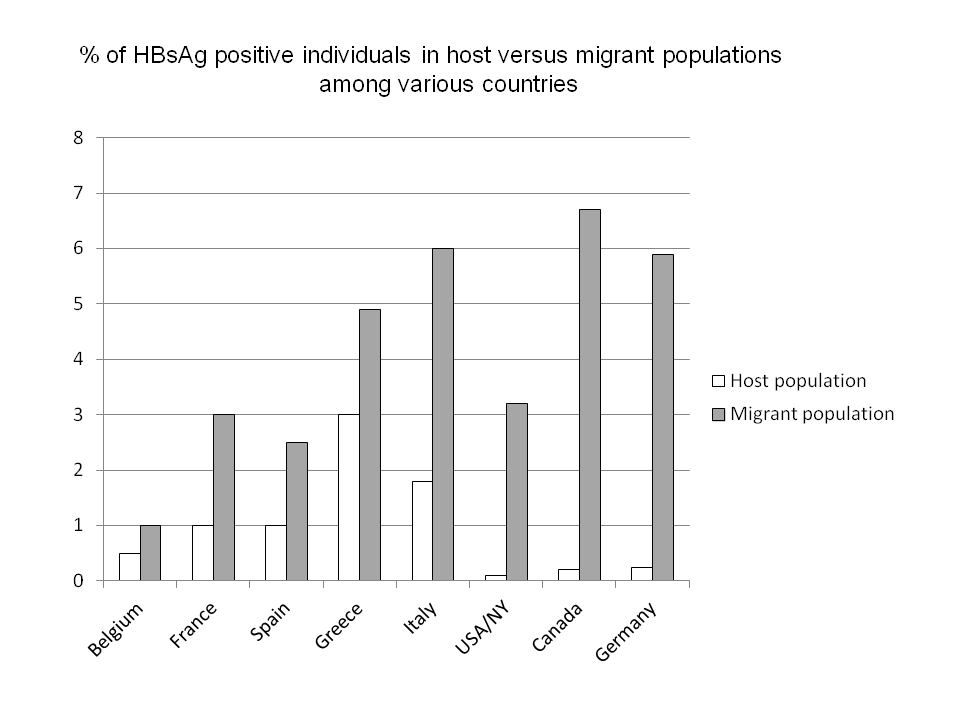 Figure 2 Treatment algorithm modified from recent guidelines[3-5].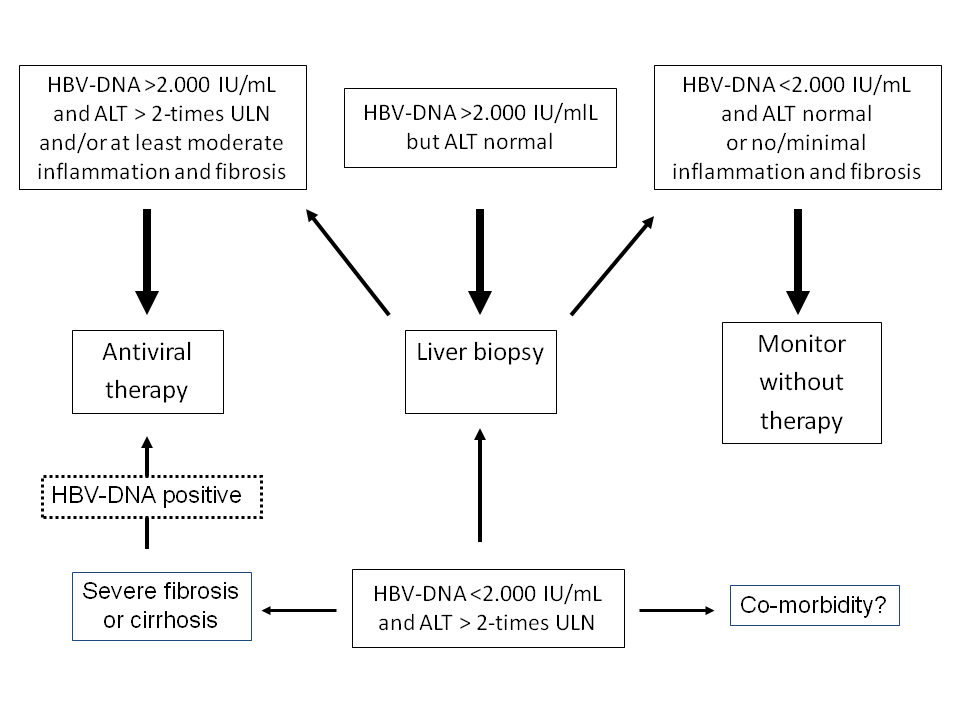 Figure 3 Problems in diagnosis and screening of chronic hepatitis B virus infections. 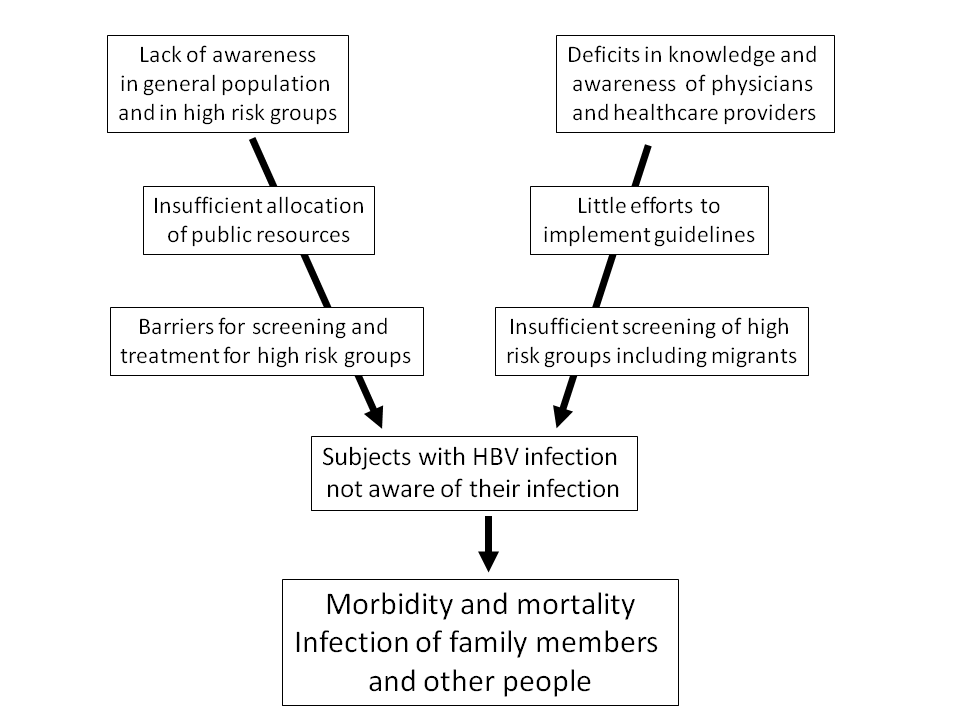 Table 1 Subjects with high risk for hepatitis B virus infection who should be screened irrespective of symptoms and ALT values[1-5] HBV: Hepatitis B virus; HCV: Hepatitis C virus; HIV: Human immunodeficiency virus.Table 2 Vaccination recommendations for risk groups[1,35,70] Table 3 Indication for treatment in EASL, APASL, and AASLD guidelines[3-5]HBV: Hepatitis B virus.Table 4 Surveillance of hepatocellular carcinoma in subjects with chronic hepatitis B virus infection[3-5,31,255-266]
HCC: hepatocellular cancer; HCV: Hepatitis C virus; HIV: Human immunodeficiency virus; HDV: Hepatitis D virus. All individuals born in areas with high and intermediate HBV prevalence 
 (> 2 % HBsAg positivity) including immigrants and adopted children  Further subjects who belong to a high risk group and should generally be  
 screened Individuals with elevated ALT/AST or others signs of liver diseaseHousehold and sexual contacts of HBsAg-positive persons Persons who have ever injected drugs Persons with multiple sexual partners or history of sexually transmitted disease Men who have sex with menInmates of correctional facilities and jails Individuals infected with HCV or HIVPatients undergoing renal dialysis Patients undergoing chemotherapy or immunosuppressive therapy All pregnant womeni.v., Drug usersPotential household and sexual contacts with HBV infected people Subjects frequently requiring blood products, dialysis patientsPatients with organ transplantationPeople who are in prisons and correctional facilities for a longer time People with multiple sexual partners and men who have sex with men Health-care workers with frequent blood contactTravellers who are go to highly endemic regions often or for longer time intervals Clients and staff at institutions for the developmentally disabled Persons with a history of sexually transmitted infection (STI) Person without immunoprotection who undergo chemotherapy or immunosuppressive therapy EASLIndication similar for both HBeAg-positive and HBeAg-negative patientsConsider therapy if HBV-DNA is > 2000 IU/mL, ALT is > ULN and there is moderate to severe active necroinflammation and/or at least moderate fibrosis on liver biopsy.Consider biopsy and therapy separately in immunotolerant patients: 
HBeAg-positive patients < 30 years with persistently normal ALT and high HBV-DNA, without evidence of liver disease and family history of HCC or cirrhosis, do not require liver biopsy or therapy. Follow-up is mandatory.Consider biopsy or therapy in patients > 30 years and/or with a family history of HCC or cirrhosis. HBeAg-negative patients with persistently normal ALT and HBV-DNA of 2000-20000 IU/mL and without evidence of liver disease do not require liver biopsy or therapy. Follow-up is mandatory. Patients with ALT > 2 times ULN and HBV-DNA >20000 IU/ml may start treatment without biopsy.Therapy indicated in compensated cirrhosis and detectable HBV-DNA even if ALT is normal.Patients with decompensated cirrhosis and any detectable HBV-DNA require urgent therapy.APASLHBeAg positive: consider therapy if ALT >2 times ULN and HBV DNA > 20000 IU/mL. 
HBeAg-negative: consider therapy if ALT > 2 times ULN and HBV DNA > 2000 IU/mL.Consider therapy in advanced fibrosis or cirrhosis with any ALT level.Therapy in all patients with decompensated cirrhosis independent of HBV-DNA.Therapy in compensated cirrhosis if HBV-DNA is > 2000 IU/mL.In the absence of cirrhosis/severe fibrosis patients with persistently normal or minimally elevated ALT should not be treated irrespective of the height of HBV-DNA. Follow-up is mandatory.AASLDHBeAg-positive: consider therapy if ALT >2 times ULN with moderate/severe hepatitis on biopsy and HBV-DNA > 20000 IU/mL. In general no therapy if ALT is persistently normal or minimally elevated (< 2 times ULN); consider biopsy in patients with fluctuating /minimally elevated ALT especially in those > 40 years; consider therapy if there is moderate or severe necroinflammation or significant fibrosis on biopsy.HBeAg-negative: consider therapy if HBV-DNA > 20000 IU/mL and ALT > 2 times ULN.
Consider biopsy if HBV-DNA is 2000-20000 IU/mL and ALT is borderline normal or minimally elevated. Consider therapy if there is moderate/severe inflammation or significant fibrosis on biopsy.Surveillance all patients with cirrhosis and severe fibrosis Including those treated with NUCSurveillance in individuals with increased HCC risk, 
even without cirrhosis or severe fibrosis High HBV-DNAMalesAge > 40 - 50 years (in particular in Asia and Africa)Long duration of infectionSignificant inflammationCo-infection with HIV, HCV and HDVCo-morbidities (e.g., diabetes mellitus, high alcohol consumption, NASH/NAFDL)For surveillance: Ultrasound done every 6 mo by a skilled physicianDetermination of AFP (in combination with ultrasound) still recommended by APASL[257], but not by EASL and AASLD guidelines[255-256]AFP is less useful than ultrasound for surveillance of HCC